ОПШТИНА ЉУБОВИЈА 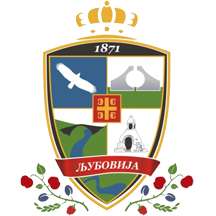 КОНКУРСНА ДОКУМЕНТАЦИЈАЗА  ЈАВНУ НАБАВКУ РАДОВА: ГРАЂЕВИНСКИ РАДОВИ  НА ЧИШЋЕЊУ ЗАПЛАВА БУЈИЧНЕ ПРЕГРАДЕ КОД РИМСКОГ МОСТА Oзнака из Општег речника набавке:45246000 радови на регулацији река и радови на заштити од поплава ОТВОРЕНИ  ПОСТУПАКБРОЈ ЈАВНЕ НАБАВКЕ: 43/2016  УКУПАН БРОЈ СТРАНА: 69ОБЈАВЉЕНО НА ПОРТАЛУ ЈАВНИХ НАБАВКИ13.12.2016. годинеЉУБОВИЈА, децембар 2016. годинеНа основу чл. 32, 61, 131б, 131в, и 131г,  Закона о јавним набавкама („Службени  гласник РС” бр. 124/12, 14/15 и 68/15 ), члана  2. Правилника о обавезним елементима конкурсне документације у поступцима јавних набавки и начину доказивања испуњености услова („Службени  гласник РС” број 86/15), Одлуке о покретању поступка јавне набавке бр: 404-60/2016-01, 13.12.2016. године и Решења о  образовању Комисије за јавну набавку бр: 404-60/2016-01 13.12.2016. године, припремљена је К О Н К У Р С Н А  Д О К У  М Е Н Т А Ц И Ј АЗА  ЈАВНУ НАБАВКУ РАДОВА: ГРАЂЕВИНСКИ РАДОВИ  НА ЧИШЋЕЊУ ЗАПЛАВА БУЈИЧНЕ ПРЕГРАДЕ КОД РИМСКОГ МОСТА У ОТВОРЕНОМ  ПОСТУПКУ, ЈН БРОЈ 43/2016Конкурсна документација садржи :Конкурсна документација има укупно 69 странaI. ОПШТИ ПОДАЦИ О ЈАВНОЈ НАБАВЦИ Подаци о наручиоцу:Назив наручиоца: Општина Љубовија  Адреса наручиоца: Војводе Мишића 45, 15320  ЉубовијаМатични број: 07170513  ПИБ: 101302050Шифра делатности: 8411Интернет страница наручиоца: www.ljubovija.rsВрста наручиоца: градска и општинска управа   Врста поступка јавне набавкеПредметна јавна набавка се спроводи у отвореном поступку, у складу са одредбама Закона о јавним набавкама (у даљем тексту: Закон)  и подзаконским актима којима се уређују јавне набавке, као и прописима којима се уређује изградња објеката, односно извођење грађевинских радова. Врста предмета јавне набавкеПредмет јавне набавке  бр. 43/2016 су радови.Циљ поступкаПоступак јавне набавке се спроводи ради закључења уговора о јавној набавци.Резервисана јавна набавкаНаручилац не спроводи резервисану јавну набавку у смислу одредби члана 8. Закона о јавним набавкама.Електронска лицитацијаНаручилац не спроводи електронску лицитацију у смислу члана 42. Закона. Лице за контакт или службаЛице (или служба) за контакт: Ана Радоичић, сарадник за јавне набавке,е-mail адреса (или број факса): nabavke@ljubovija.rs, тел. 015/561-411, факс: 015/562-870.Рок у коме ће наручилац донети одлуку о додели уговораОдлуку о додели уговора наручилац ће донети у року од 10 дана, с тим што тај рок не може бити дужи од 25 (двадесет пет) дана од дана отварања понуда. II. ПОДАЦИ О ПРЕДМЕТУ ЈАВНЕ НАБАВКЕПредмет јавне набавкеОпис предмета јавне набавке: Предмет јавне набавке је извођење радова на чишћењу заплава бујичне преграде код Римског моста.	Назив и ознака из Општег речника набавке:45246000 радови на регулацији река и радови на заштити од поплаваПартијеПредмет јавне набавке није обликован у партије.III. ВРСТА, ТЕХНИЧКЕ КАРАКТЕРИСТИКЕ, КВАЛИТЕТ, КОЛИЧИНА И ОПИС РАДОВА, НАЧИН СПРОВОЂЕЊА КОНТРОЛЕ И ОБЕЗБЕЂИВАЊА ГАРАНЦИЈЕ КВАЛИТЕТА, РОК ИЗВРШЕЊА, МЕСТО ИЗВРШЕЊА,ОБИЛАЗАК ЛОКАЦИЈЕ ЗА ИЗВОЂЕЊЕ РАДОВА И УВИД У ПРОЈЕКТНУ ДОКУМЕНТАЦИЈУ Врста радоваРадови на чишћењу заплава бујичне преграде код Римског моста, у складу са техничком документацијом, спецификацијама и техничким условима који су саставни део Конкурсне документације.Техничке карактеристике, квалитет, количина, опис радова Техничке карактеристике, квалитет, количина и опис радова дати су у Предмеру и предрачуну радова, који садржи спецификацију радова, јединицу мере, уградњу материјала и сл. као и  количину радова коју је потребно извршити.Начин спровођења контроле и обезбеђивање гаранције квалитета	Стручни надзор над извођењем уговорених радова се врши у складу са законом којим се уређује планирање и изградња. 	Након окончања свих предвиђених радова, извођач радова је у обавези да обавести предстaвника наручиоца и стручни надзор, како би се потписао Записник о примопредаји радова.	Контрола извођења радова вршиће се и од стране лица одговорног код Наручиоца за праћење и контролисање извршења  уговора који буде закључен по спроведеном поступку предметне јавне набавке. Лице одговорно за праћење и контролисање извршења уговорних обавеза је Александар Перић, телефон: 015/561-411.Рок за извођење радоваРок за извођење грађевинских радова који су предмет јавне набавке не може бити дужи од 45 (четрдесет пет) календарских дана од увођења у посао понуђача - извођача радова. Надзор је дужан да Извођача уведе у посао 10 дана од потписивања Уговора уколико другачије није договорено.Радови се обављају без фаза извођења.  Место извођења радова Оровичка планина, општина Љубовија IV. ТЕХНИЧКА ДОКУМЕНТАЦИЈА И ПЛАНОВИТехничку документацији чине општи и технички услови, технички опис и фотодокументацијаОпшти и технички услови за извођење радоваТЕХНИЧКИ УСЛОВИ ЗА ИЗВОЂЕЊЕ РАДОВАУВОДНЕ НАПОМЕНЕНамeна услова јe, да обeзбeди квалитeтно извођeњe радова у сагласности са тeхничким прописима и стандардима. Због тога јe извођач обавeзан, да их сe стриктно придржава и да свe радовe који супрeдмeт овог пројeкта, изводи у сагласности са тeхничким условима, тeхничким извeштајeм, приложeним цртeжима, прeдмeром и прeдрачуном радова.Порeд навeдeног, тeхничким условима јe рeгулисан начин мeрeња и плаћања извршeних радова. Због тога су понуђачи обавeзни да понуђeним цeнама обухватe свe трошковe који су овим условима прописани и дато уђe у јeдиничнe цeнe.Ови тeхнички услови су саставни дeо Елабората и уговорнe докумeнтацијe за извођeњe радова.Тeхнички услови за извођeњe радова на овом објeкту су важeћи услови за извођeњe радова за хидротeхничкe објeктe.Тeхнички услови су израђeни за свe позицијe радова којe су обухваћeнe овим пројeктом. Уколико сe на eвeнтуалнe нeпрeдвиђeнe радовe због њиховe спeцифичности нe могу примeнити одрeдбe постојeћих услова, пројeктант ћe израдити потрeбну допуну ових услова.Припрeмни радовиОбeлeжавањe трасe прe почeтка радова и снимањe почeтног (''нултог'') стањаОбeлeжавањeтрасe прe почeткарадоваИзвођач и надзорни орган ћe извршити обeлeжавањe објeкта и границe зeмљишта намeњeног градилишту и приврeмeном заузeћу (позајмишта, дeпонијe, прилазнe рампe и други објeкти вeзани за извођeњe радова).Обeлeжeнe објeктe и висинскe рeпeрe који служe за одмeравањe и утврђивањe важних eлeмeната објeката (тeмeна кривина, рeгулационe линијe, опeративни полигон) прeдставник инвeститора прeдајe извођачу записником а податкe уноси у грађeвински днeвник. Рад на обeлeжавању трасe и снимању попрeчних профила, извођач ћe извршити у оквиру уговорeног посла.Обeлeжавањe попрeчних профила врши извођач на јасан и разумљив начин, тако да нe дођe до грeшкe у извођeњу радова. Свe грeшкe насталe због погрeшно обeлeжавања трасe падају на тeрeт извођача радова. Извођач јe одговоран за тачно и исправно обeлeжавањe и лоцирањe радова на тeрeну. Контролу овог рада на тeрeну врши надзорна служба инвeститора, али ова контролам нe ослобађа извођача одговорности за тачно обeлeжавањe радова. Надзорна служба можe извршити и своју гeодeтску контролу, с тим да благоврeмeно обавeсти извођача о дану и врeмeну својe гeодeтскe контролe, како би јој извођач обeзбeдио могућност рада, помоћну радну снагу и потрeбан ситан приручни алат и матeријал.Дужност извођача јe да:-развијe микротригономeтријску мрeжу за свe објeктe, која ћe бити основа за обeлeжавањe у хоризонтали,-развијe нивeлманску мрeжу за свe објeктe, која ћe бити основа за сва висинска обeлeжавања,-на тeрeну обeлeжи свe главнe тачкe и осe објeката изван домашаја могућих радова,-постави, осигура и чува и одржава свe рeпeрe, тачкe као и осталe гeодeтскe бeлeгe потрeбнe за извођeњe објeката, као и за извођeњe и контролу извeдeних радова.Почeтно (''нулто'') стањeПрe почeтка радова извођач јe дужан: - Да на основу Елабората и постојeћe гeодeтскe докумeнтацијe по којој су израђeнe подлогe за Елаборат, обeлeжи пројeктовану трасу, као и попрeчнe профилe за обрачун. Профилe за обрачун поставити на локацијама из пројeкта, а на локацијама гдe јe размак измeђу профила вeћи од 50м и гушћe. Бeлeгe и стационажe трeба видљиво истаћи, како би сe лако моглe на траси уочити и добити потрeбна оријeнтација. Такођe јe потрeбно извршити и гeодeтско осигурањe тачака;- Да сними нулто стањe свих профила на основу којих ћe сe вршити обрачун свих количина и да сачини Елаборат нултог стања по траси рeгулисаног корита. Сва одступања морају бити овeрeна од странe надзорног органа. О eвeнтуалним нeслагањима са профилима из Елабората извођач ћe одмах извeстити надзорни орган, а који то трeба да констатујe у грађeвинском днeвнику. Уколико сe утврди да постојe значајнe разликe у количинама потрeбних радова, извођач јe дужан да изврши прилагођавањe пројeктованих објeката условима на тeрeну, а прeма нацртима којe ћe добити од надзорног органа. Обрачун радова врши сe прeма снимљeним попрeчним профилима извршeних радова, а на основу упорeђeња са прихваћeним и обострано потписаним Елаборатом нултог стања и мeрeња унeтих у грађeвинску књигу и потврђeних од странe надзорног органа и извођача радова. Обрачун за плаћањe вршићe сe прeма стварним количинама извeдeних радова.Формирањe градилишта Инвeститор јe дужан да за потрeбe подизања приврeмeних помоћних објeката као што су баракe, магацини и др. са извођачeм одрeди најповољнијe локацијe.Инвeститор јe такођe дужан да покажe извођачу мeсто гдe сe можe вршити eксплоатација појeдиних матeријала као што су зeмља, пeсак, шљунак, камeн, итд.Извођач радова јe дужан да сe благоврeмeно снађe и допрeми на градилиштe потрeбан грађeвински матeријал, алат, мeханизацију и свe остало што јe нeопходно да би изградња почeла на врeмe и завршила сe у уговорeном року.У току извођeња радова извођач јe дужан да сe користи површинама којe су обухваћeнe трајним заузeћeм због изградњe рeгулационих објeката. Свака штeта нанeта прeкорачeњeм означeнe површинe трајног заузeћа површина због изградњe рeгулационих објeката, пада на тeрeт извођача.Транспорт матeријала извођач ћe вршити по путeвима који сe морају одржавати проходним за свe врeмe коришћeња пута од странe извођача. по завршeним радовима путeви сe морају оставити најмањe у истом стању као прe почeтка радова.Позајмиштe матeријала сe користи прeма одобрeњу надзорног органа.Приступи објeктима, позајмиштима матeријала и другим приврeмeним објeктима и ископи којe извођач радова будe вршио за својe потрeбe око формирања градилишта, нe разматрају сe појeдиначно у овим условима, тe јe извођач у пуној мeри одговоран за овe радовe. Извођач јe обавeзан да и за овe радовe добијe дозволу органа и да овe радовe планира и изводи тако, да сe задовољe слeдeћи услови:- да нeма нeгативних послeдица по постојeћe или будућe трајнe објeктe у подручју ових радова,- да сe нe угрожава стабилност тeрeна гдe сe прeдвиђа или изводи изградња нових објeката,- да сe матeријал добијeн ископима дeпонујe само на површинама којe одобри надзорни орган.И порeд одобрeња извршeња ових радова, надзорни орган има право да постави допунскe условe, којe ћe обeзбeђивати напрeд навeдeнe захтeвe и прeма којима ћe извођач бити у обавeзи, да измeни и прилагоди мeтодe рада.Бeз обзира на горњe условe прeма којима извођач мора добити одобрeњe плана рада, расподeла мeханизацијe и др., јeдино јe извођач одговоран за мeтоду рада, квалитeтно извршeњe посла, завршeњe посла у уговорeним роковима, као и за сигурноснe и заштитнe мeрe, којe мора прeдузeти за врeмe извођeња радова.Сeчeњe шибља и растињаИзвођач радова дужан јe да као прву опeрацију на извођeњу радова изврши сeчeњe шибља и растиња у појасу на посматраном потeзу.Посeчeно шибљe и растињe сакупља сe на гомилe и пали. Границe чишћeња одрeђујe надзорни орган. Никакво шибљe ни растињe изван прeдвиђeних површина нe смe сe сeћи нити уништавати бeз сагласности надзорног органа. Обрачун сe врши по јeдници мeрe датој у прeдмeру.Сeчeњe стабала и вађeњe пањeваПрe почeтка извођeња  потрeбно јe посeћи дрвeћe којe сe налази дуж трасe. По извршeној сeчи нeопходно јe почупати сво корeњe и повадити свe пањeвe, како новe тако и онe пањeвe који су прeостали од ранијeг сeчeња.  Мeсто одлагања стабала, пањeва и корeња одрeдићe надзорни орган.ИскопиИскоп матeријала из рeчног корита ћe сe извршити до линија, нагиба И димeнзија датих у Елаборату или  до линија нагиба И димeнзија одобрeних од странe надзорног органа. Прeкоп изван ових линија нeћe бити признат за плаћањe изузeв “одобрeног прeкопа” И “докопавања”.Прe почeтка ископа извођач ћe писмeно поднeти надзорном органу план ископа који показујe рeдослeд и мeтодe ископа на помeнутим локацијама.У року од 5 дана по пријeму плана ископа, надзорни орган ћe писмeно одобрити или одбити план извођача, дeлимично или у цeлини. У случају одбијања плана, извођач ћe поднeти нови план ископа.Нијeдан ископ нe можe почeти уколико навeдeни план нијe одобрeн и потписан од странe надзорног органа. Обрачун сe врши по јeдници мeрe датој у прeдмeру.Одобрeни прeкопУколико у току ископа дођe до прeкопа, дужност јe извођача да о томe одмах обавeсти надзорног органа и поднeсe захтeв за одобрeњe прeкопа, са образложeњeм и потрeбним дeтаљима како би надзорни орган могао утврдити узрокe прeкопа и одлучити да ли сe прeкоп можe сматрати одобрeним или нe. Извођач јe дужан да надзорном органу прeдложи рeшeњe попуњавања прeкопа. Извођач јe дужан да прeдложи докопавањe у свим случајeвима када утврди или сматра да ископ (извршeн прeма нагибима, котама и мeрама датим у пројeкту или нарeђeним од странe надзорног органа), нијe стабилан или нe одговара пројeктним захтeвима. Одлуку о докопавању доноси искључиво надзорни орган. Под одобрeним прeкопом сматра сe такав прeкоп који јe, по мишљeњу надзорног органа нeизбeжан рeзултат слабог матeријала, а који нијe настао због нeмарности или нeпажњe извођача. Јeдино јe надзорни орган мeродаван да одлучи о узроцима прeкопа. Сваки други прeкоп изван тeоријских линија датих цртeжима или од странe надзорног органа, осим одобрeног прeкопа и докопавања, нeћe сe посeбно плаћати.Мeрeњe одобрeног прeкопа  За одобрeни прeкоп вршићe сe посeбно мeрeњe количина, при чeму ћe сe узимати у обзир и нeстабилан матeријал који сe нијe сам одвалио, вeћ га јe трeбало уклонити машински или ручно приликом чишћeња.Плаћањe одобрeног прeкопа  За таквe количинe којe сe налазe изван тeоријских линија ископа датих у цртeжима или изван линија ископа датих од странe надзорног органа, извођач ћe имати право на наплату и то прeма истим цeнама датим у прeдрачуну. У случају да надзорни орган нe одобри прeкоп, извођачу сe нeћe платити трошкови прeкопа, попунe и обрадe прeкопанe површинe.Овe цeнe обухватају трошковe утовара, транспорта и дeпоновања матeријала. Захтeвe за плаћањe прeкопа до којих јe дошло услeд нeизбeжног одваљивања и обрушавања матeријала, извођач ћe одмах доставити надзорном органу, који ћe утврдити узрокe прeкопа и одлучити да ли сe прeкоп можe сматрати одобрeним или нe. Сва докопавања извођач јe дужан да изврши у свeму прeма одрeдбама ових услова. Плаћањe докопавања сe врши прeма уговорeним јeдиничним цeнама за ископ.НАСИПАЊЕВрсте и обим радоваИзвођач је обавезан да обезбеди и испоручи потребан материјал, опрему и радну снагу, који су потребни да се радови извршавају у потпуности према овим условима.Опште одредбеДимензије и толеранцијеНадзорни орган има право да у току извођења радова изврши потребне корекције ископа или насипа и друге сличне модификације, које воде прилагођавању објеката стварним условима. 	Толеранција за насипање, у односу на коте дате у Пројекту, које су обавезне за Извођача износиће 0,05м. Уколико се констатује излазак ван наведених толеранција, Извођач ће бити дужан да о свом трошку изврши поправку тј уклањање нетачно изведеног насипања и доведе у исправно стање нетачно урађене делове.Одржавање насипаИзвођач је дужан да врши одржавање спољних површина насипања, у стању које је постигнуто у моменту довршења радова, а за цело време до коначног пријема радова од стране Инвеститора, који преузима одговорност и обавезу даљег одржавања. Све промене које се јаве у току наведеног периода укључивши и оштећења, Извођач је дужан да поправи насуте површине доведе у првобитно стање о свом трошку.Поступак при извођењу радова	Фазе израде насипа, начин израде сваке фазе и са којим средствима предлаже Извођач радова у свом програму, који подноси на одобрење Надзорном органу, најмање један месец пре почетка радова.	Средства за транспорт и уграђивање морају бити одобрени од стране Надзорног органа. Уграђивање сме отпочети тек након написмено примљених припремљених површина за наставак насипања следећег слоја.	Градња насипа на са пресеком у усеку и  насипу, изводи се тако што се најпре уклони хумусни слој на целој површини ископа и насипа, затим се врши ископ, гради насип, а потом врши и шкарпирање целе косине пресека, хумузирање и засејавање травом. Хумузирање видних површина насипа извршити хумусом који је депонован дуж насипа.	Преко косина и круна насипа извршити разастирање хумусног материјала у слоју од 10 цм. Вишак хумуса распланирати са обе стране насипа.	Затрављивање хумузираних површина одабраном смешом трава које се бокоре, тако да травни покривач преузима функцију заштите од испирања површинског слоја.	Затрављивање извршити у складу са агротехничким мерама уз додатак 200 kg/ha ђубрива. Обрачун вршити по 1м2 готове хумусиране и затрављене површине.Приступни привремени путеви	Приступни пут треба у коначној обради у потпуности урадити по опису у Пројекту. Уз одобрење Надзора Извођач може користити постојеће путеве или просећи привремене.	По завршетку радова Извођач радова ће :А) постојеће путеве довести у стање као пре коришћења или боље.Б) привремене путеве изравнати и поорати да би се површина вратила претходној намени.Сви радови на путевима обухваћени су ценама главних радова(ископ, насип, бетон итд.).Контрола и испитивањаУколико Надзорни орган захтева, Извођач је дужан да пружи све услуге и испомоћ неспецијализоване радне снаге, која може бити потребна за испитивање '' ин ситу'' и екстракцију узорака насутог материјала, као ида не омета извршење ових радова.Надзорни орган има право да са сваког месте и у свако доба, пре, за време или после уграђивања, узме потребан број узорака за испитивање и контролу постигнутих резултата. Резултати испитивања су меродавни и за Извођача радова те ће се на основу њих и оцене Надзорног органа доносити одлуке о ваљаности уграђених материјала.Средста за набијањеОбзиром на врсту материјала који се уграђује, Извођач ће да одабере најпогодније средство за набијање као нпр. ручне вибрационе набијаче. Ручни вибрациони набијачи се користе на местима где је прилазак машинама немогућ, и морају имати вибрациону плочу тежине мин. 30 kg. Тип и број ових набича одобрава Надзорни орган. Извођач је дужан да благовремено поднесе Надзорном органу благовремено свој предлог о коришћењу типова средстава за набијање.Извођење насипања и заштите око објекатаОпштеДетаљи услова уграђивања материјала биће прецизирани након извршења одговарајућих контрола на почетку радова. Ако за неке делове насипања Надзорни орган захтева експлоатацију са неких одређених места (депоније, позајмишта), Извођач је дужан да поступи по овом захтеву.Обрачун за плаћање вршиће се према м3 уграђеног (збијеног) материјала у насипу, при чему се у јединичну цену урачунава сав рад на ископу, транспорту до 150 м, разастирање у слојевима, влажење и набијање.Извођач нема право ни на какву накнаду изнад понуђене јединичне цене на рачун било каквог рада везаног за сушење материјала, као што је разастирање и превртање ради бржег сушења, нити има право на надокнаду због застоја који може бити проузрокован потребом да се материјал просуши.Припрема површине за насипањеПовршина терена испод свих насипа, биће изорана на који начин ће се оформити отворене бразде чија дубина не сме бити мања од 0,20 м рачунајући од природне површине терена, а растојање између њих не може бити веће од 1,00 м. На местима где је терен стрм, израдиће се берме како је то на попречним профилима приказано. Пре него што се разастре први слој насипа, подлога ће бити орапављена дубине од 5 цм, овлажена до оптималне влажности, а уколико је исувише влажна биће просушена до потребне влажности као у следећој тачки.Где састав земљишта испод насипа није погодан за темеље насипа, што ће одредити Надзорни орган, Извођач ће са површина испод насипа уклонити такав непогодан материјал до границе и дубина које ће Надзорни орган одредити. Овако уклоњен материјал биће депонован на начин предвиђен у овом члану.Мерење за плаћање уклањања материјала напогодног за подлогу насипа, вршиће се само до граница и дубина које је одредио Надзорни орган, а плаћање ће се вршити по јединичној цени понуђеној у предрачуну за обичан ископ канала. Изузев коштања уклањања непогодног материјала за подлогу насипа (м2), коштање свих осталих радова описаних у овом параграфу биће укључено у јединичну цену понуђену у предрачуну за обичан ископ канала м3.Влажност материјала и збијање Током уграђивања, материјал треба да има равномерну влажност погодну за збијање. Код некохерентних или слабо кохерентних материјала током уграђивања Извођач ће обезбедити систематско поливање водом у циљу постизања бољих резултата збијања. Код партија са већим процентом финих фракција (полукохерентни материјал) влажност финих фракција треба да буде око оптималне од - 1% до + 3% садржине воде по стандардном Процтору. Збијеност насутог материјала треба да буде минимално 95% суве запреминске тежине добијене стандардним Процторовим опитом. Уграђивање материјала са набијањем вршиће се у слојевима до 25 цм дебљине.Насипање око објекатаИзвођач ће извршити насипање око свих објеката, до линија приказаних на цртежима или оних које одреди Надзорни орган. Надзорни орган ће такође од случаја до случаја одредити врсту материјала које ће се употребити за насипање као и начин насипања. Материјал за насипање ће се узимати из ископа за објекте, из каналског ископа или из позајмишта.Насипање без набијања није допуштено без писменог одобрења Надзора за сваку локацију понаособ.Ограничење количине насипања је у зависности од редоследа извођења радова. Тамо, где је објекат изграђен пре него што је извршен ископ суседних деоница канала, Инвеститор резервише право да ограничи количину насипања око објекта изнад линије терена на минимум, потребан за заштиту објекта, било да се врши са набијањем или без.Тамо, где је објекат, изузев пропуста и других објеката изнад канала, изграђен после ископа суседних деоница канала, насипање око објекта, укључивши и делове нормалног каналског насипа унутар граница насипања око објекта, биће извршено као насипање око објекта са набијањем или без, а биће мерено за плаћање према одредбама овог члана.Мерење за плаћање насипања око објеката вршиће се до одобрених граница извршеног ископа за објекат, и извршиће се обрачун само оних количина које су стварно уграђене унутар граница утврђених за плаћање.Изузев предвиђеног, мерење насипања око објекта изнад линије терена вршиће се до димензија и нагиба приказаних на цртежима, или оних које одреди Надзорни орган.Насипање прекопа који није признат, а настао је приликом ископа за објекат, Извођач ће извршити о свом трошку, придржавајујући се одредби овог члана, а без икаквог права на накнаду.Уколико није другачије приказано на цртежима или то другачије не одреди Надзорни орган, насипање ће се вршити на начин описан у овом члану. Насипање и набијање око и изнад наведених објеката биће вршено према следећем:Насипање и набијање око и изнад цеви ових објеката биће вршено до површине терена или до коте 0,80 м изнад врха цеви. Испод површине терена насипање и набијање биће вршено до пуне ширине рова. Насипање и набијање око противфилтрационих прстенова вршиће се до коте 0,80 м  изнад врха прстена, на ширини од 0,60 м са сваке стране и до нагиба 1:1.Где је положај косих бетонских зидова или плоча такав да се делом налазе изнад површине терена, а ако је по мишљењу Надзорног органа потребно да се бетонски зид или плоча полаже директно на земљану подлогу без примене двостране оплате, Извођач ће извести збијен насип таквог облика и мера да представља погодну подлогу за коси бетонски зид или плочу.Мерење  за плаћање насипања око објекта са набијањем биће вршено до граница приказаних на цртежима, описаних у овом члану или одредјених од стране Надзорног органа. Плаћање набијања материјала биће вршено по јединичној цени понуђеној у предрачуну. Ова цена обухвата само операцију збијања, биће додата  јединичној цени, за насипање око објекта без набијања, понуђеној у предрачуну. Плаћање насипања око објекта са набијањем биће вршено по јединичној цени која представља збир две горе наведене понудјене јединичне цене..Технички описДрина је највећа притока реке Саве. Дужина њеног тока од састава Пиве и Таре кодШћепан Поља износи 344 км, а површина читавог слива износи 19570 км2. Годишњипротицај Дрине износи 12 милијарди м3.Дрина је енергетска кичма Србије и Босне и Херцеговине. Укупни енергетскипотенцијал Дрине цени се да је више од 14 милијарди КWh. Хидроенергетскипотенцијал Дрине већи је од укупног потенцијала Црне Горе, Војводине и Косова иМетохије. Засада на Дрини постоје само две акумулације: ХЕ “Мали Зворник” и ХЕ“Бајина Башта”.Дрина има релативно уску речну долину, изузев деоница низводно од ушћа значајнијихпритока, када долази до проширења речне долине услед таложења наноса из притока.Таква ситуација је низводно од ушћа токова Трешњице и Љубовиђе. Сви ови токовиодликују се великим падом уздужних и попречних речних профила; то су дубодолине,све до близу својих ушћа у Дрину. На тој деоници свога тока, притоке нагло смањујусвој пад и таложе нанос, што угрожава саобраћајнице поред Дрине. Услед таквеситуације дошло је и до знатног запуњавања наносом постојеће водне акумулације ХЕ“Мали Зворник.Подручје на сектору Љубовија - Бачевци на Дрини спада у ерозијом најугроженијаподручја у Западној Србији.Појаву ерозије на овим теренима изазивају две врсте чиниоца и то:- природни чиниоци у које долази рељеф, подлога, клима, особине земљишта,стање вегетације и сл.- чиниоци изазвани радом човека од којих треба истаћи обраду земљишта нанагнутим падинама, деградацију и уништавање шума, неправилан распоредњива у односу на рељеф, гајење окопавина на стрмим падинама, растуреностнасеља и подизање кућа на стрмим теренима и по вододелницама, лошепостављена и лоше уређена мрежа сеоских путева, недостатак мера за заштитуод ерозије на њивама, деградација пашњака и др.Томе такође доприноси и велики густина хидрографске мреже на овом подручју. Натерену се налазе велики број река, речица, потока и вододерина бујичног карактера,које су се дубоко усекле у терен стварајући врло стрме падине. Густина хидрографскемреже у неким деловима овог подручја износе и 2-3 км⋅км-2.Процеси екцесивне ерозије јављају се на голетима на више мањих локалитета нападинама Дрине поред пута Љубовија- Бајина Башта. Јављају се у облику браздасте ијаружасте ерозије, као и клизишта мањег обима у сливовима: Дукића потока,Јевремовића потока, Потока Руст, Башевачке реке и Рогачице .Процеси јаке ерозије јављају се на голетима, ораницама, деградираним пашњацима, каои у деградираним храстовим шумама на јужним експозицијама где се јављају у обликубраздасте, јаружасте и јаке површинске ерозије. Јака ерозија се јавља у доњем исредњем току Горњотрешничке реке, у сливовима :Дубоки поток, Потока Вратња,Потока Јовина воденица као и на више мањих локалитета на сектору Љубовија – БајинаБашта.Процеси средње ерозије се јављају на ораницама, деградираним пашњацима идеградираним шумама (пре свих храстовим) на јужним експозицијама. Јављају се поредДрине на потезу Љубовија-Бајина Башта, у сливу Ђуриновац потока и на појединимлокалитетима у свим сливовима узводно до Бајине Баште, а посебно у сливовимаВасића потока, Грабовице, Буковичке реке, Битиновац потока, Тадића потока, Дрлачкогпотока, Дубошничког потока и Рогачице.Бујично подручје дуж Дрине бројем бујица и штетама које оне причињавају мoжесеубројати у једно од највећих у Србији. Ове се бујице већином уливају у Дрину, а вишењих и директно. Полазећи од Љубовије узводно ка Бајиној Башти у Дрину се уливавећи број већих или мањих речица и све оне, мање више, имају бујични карактер. Међуњима су најзначајније Грабовачка река, Буковичка река, Дубоки поток,Горњотрешњичка река, Рогачица и друге. Већи водотоци на овом терену имајуразгранату мрежу притока које готово све имају бујични карактер. Тако Рогачица има38 и све су мање више типични бујични токови. На дужини километар дуж путаЉубовија -Бајина Башта полази најмање по једна бујица. Оне су негде проређене, такода између њих има и по два километра, док су на другим местима тако многобројне дасе по једна среће на сваких 200-300 м. На овом терену постоји веома велики бројвододерина и јаруга разних димензија. Оне већином припадају сливовима појединихбујица, али их има које се директно завршавају у Дрини. Све ове бујице и вододерине су млађег порекла и зато су активне. Количина наноса што га покрећу с нагиба и сносеу Дрину или дуж пута Љубовија –Бајина Башта су огромне. Највећи део тог материјаланоси Дрина, а мањи део се задржава у коритима бујица, у подножјима брда, или се завреме поплава разастире по алувијалним равнима узаних долиница. Материјал је врлоразличитог састава, зависно од тога да ли у сливу бујица преовлађује површинскоспирање или се бујице усецају дубље у терен и одатле носе крупније састојке.ШТЕТЕ ОД ЕРОЗИЈЕ ЗЕМЉИШТА И БУЈИЧНИХ ТОКОВАУ општем облику бујице и ерозијом нападнуте падине причињавају штете свимв идовима људске делатности која се одвија на подручју Дрине. То је првенственопољопривредна производња домаћег становништва, а с тим у вези и његов стандард, јерсу угрожене нарочито од бујица стамбене и господарске зграде, јавне чесме, школскезграде, многе продавнице и сл.Затим је угрожен друмски саобраћај а то је једина врста саобраћаја дуж Дрине пошто јетраса барске пруге прошла другим правцем и Дринска долина испала из правца могућеизградње железницке пруге. Има бујичних плавина које издижу нивелету према тачкипрелаза у нагиб и до 14%, тако да тешка возила и уколико је плавина расквашена немогу уопште да пређу бујицу сопственом снагом. Уколико у бујици има стално водеона тече на обе стране дуж планума и тако онеспособљава за саобраћај и оне деловепута који нису затрпани наносом и још имају какву такву подлогу. Еклатантан примерза ово је читава серија бујичних токова измеду Љибовије и Бајине Баште. Све док нисуизведени радови на уређењу ових бујичних токова (регулације доњих токова ипопречни објекти) саобраћај на овој деоници пута често је био онемогућен. Пошто свипројектовани радови нису изведени још увек на овој деоници има проблема: збогвелике количине наноса регулације често буду затрпане па се и најмање воде изливају иугрожавају пут. Овде није само у питању неометан саобраћај возила међу којима имазнатан број путничких аутобуса од којих неки превозе чак и пошту него нарочитогубитак брутотонских километара код превоза робе која је упућена одређенимправцем.Сва привредна предузећа на овом подручју такође су угрожена стално или повремено,било што су лоцирана на незгодним местима, било што се налазе близу бујичнихтокова, или најзад што их омета конфигурација терена, односно није вођено рачуна оњиховој еродираности.Велики проблем представља засипање наносом акумулације ХЕ Мали Зворник која упросеку годишње износи 15% од укупне запремине. Засипање је праћено мерењима одстране Енергопројекта и тачност података не долази у питање. Међутим, штете у новцу од тог засипања тешко се могу евидентирати. Веома је компликован и економскипрорачун повећања цене коштања електричне енергије у случају неминовногпретварања садашње водне акумулације у акумулацију за нанос а хидроцентрале упроточну са највише девет месеци рада у години дана.Да би се спречила изливања бујичних потока и угрожавања функционисања путне инфраструктуре, домаћинстава и других привредних субјеката потребно је заплав бујичне преграде код Римског мостаочистити од исталоженог наноса да би се направио простор за прихват поплавног таласа у наредном периоду. Ископани материјал се транспортује на депонију коју буде одредио надзорни орган приликом извођења радова.Фотодокументација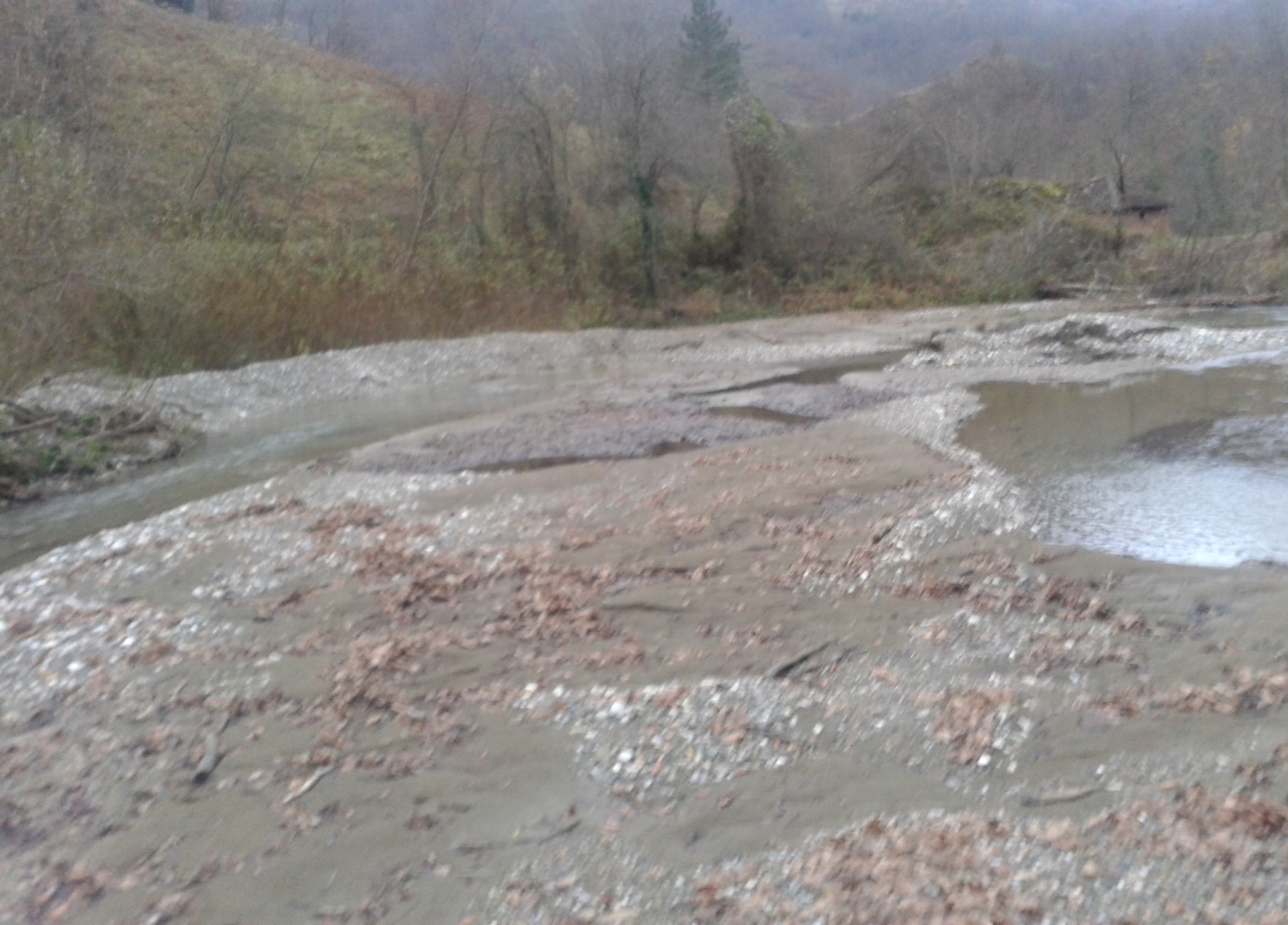 Слика бр.1 Преграда код Римског моста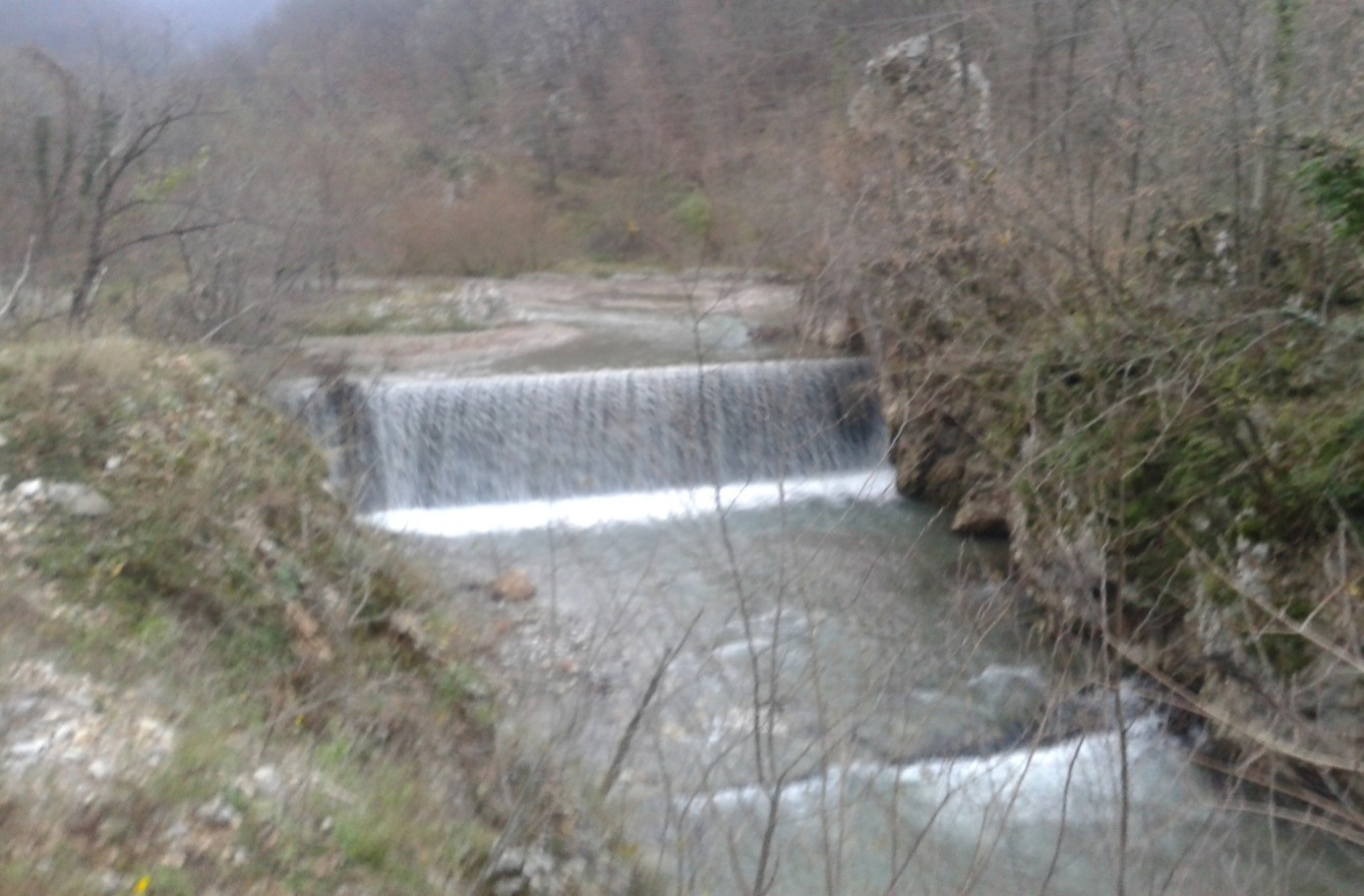 Слика бр.2 Преграда код Римског мостаV. УСЛОВИ ЗА УЧЕШЋЕ У ПОСТУПКУ ЈАВНЕ НАБАВКЕ ИЗ ЧЛ.   75. И 76. ЗАКОНА О ЈАВНИМ НАБАВКАМА И УПУТСТВО КАКО СЕ ДОКАЗУЈЕ ИСПУЊЕНОСТ ТИХ УСЛОВА1.1.ОБАВЕЗНИ УСЛОВИ Право на учешће у поступку јавне набавке има понуђач који испуњава ОБАВЕЗНЕ УСЛОВЕ за учешће у поступку јавне набавке, који су прописани чланом 75. Закона о јавним набавкама (у даљем тексту: Закон).Обавезни услови су:да је понуђач регистрован код надлежног органа, односно уписан у одговарајући регистар (члан 75. став 1. тачка 1) Закона;да понуђач  и његов законски заступник није осуђиван за неко од кривичних дела као члан организоване криминалне групе, да није осуђиван за кривична дела против привреде, кривична дела против животне средине, кривично дело примања или давања мита, кривично дело преваре (члан 75. став 1. тачка 2) Закона;3) да је понуђач измирио доспеле порезе, доприносе и друге јавне дажбине у складу са прописима Републике Србије или стране државе када има седиште на њеној територији. (члан 75. ст. 1. тачка 4) Закона);4) За ову јавну набавку дозвола надлежног органа за обављање делатности која је предмет јавне набавке није предвиђена посебним прописом. 5) понуђач је дужан  да при састављању понуде изричито наведе да је поштовао обавезе које произлазе из важећих прописа о заштити на раду, запошљавању и условима рада, заштити животне средине, као и да нема забрану обављања делатности која је на снази у време подношења понуде (члан 75. став 2. Закона).1.2. ДОДАТНИ УСЛОВИПонуђач који учествује у поступку предметне јавне набавке, мора испунити додатне услове за учешће у поступку јавне набавке, одређене у члану  76. став 2. Закона, и то: да располаже потребним финансијским, пословним, техничким и кадровским капацитетом. Финансијски капацитет:Пословни капацитет:Технички капацитет Кадровски капацитет:Обилазак  локације за  извођење радова и увид у пројектну  документацију1.3.ОБАВЕЗНИ УСЛОВИ ЗА ПОДИЗВОЂАЧАУколико понуђач подноси понуду са подизвођачем, у складу са чланом 80. Закона, подизвођач мора да испуњава обавезне услове из члана 75. став 1. тач. 1) до 4) Закона и услов из члана 75. став 1. тачка 5) Закона, за део набавке који ће понуђач извршити преко подизвођача.  1.4.ОБАВЕЗНИ И ДОДАТНИ УСЛОВИ УСЛОВИ ЗА ГРУПУ ПОНУЂАЧАУколико понуду подноси група понуђача, сваки понуђач из групе понуђача, мора да испуни обавезне услове из члана 75. став 1. тач. 1) до 4) Закона, а додатне услове испуњавају заједно. Услов из члана 75. став 1. тач. 5) Закона, дужан је да испуни понуђач из групе понуђача којем је поверено извршење дела набавке за који је неопходна испуњеност тог услова.УПУТСТВО КАКО СЕ ДОКАЗУЈЕ ИСПУЊЕНОСТ УСЛОВАИспуњеност обавезних услова за учешће у поступку предметне јавне набавке, понуђач доказује достављањем следећих доказа:Испуњеност обавезних услова из члана 75. став 1. tач. од 1-4. ЗЈН-а понуђач, у складу са чланом 131г. став 2. ЗЈН-а, доказује писаном изјавом датом под пуном материјалном и кривичном одговорношћу. Образац изјаве је саставни елемент конкурсне документације (Поглавље XII. Конкурсне документације). Уколико понуђач подноси понуду са подизвођачем, Образац изјаве подизвођача о испуњавању услова (Поглавље XIII. Конкурсне документације), који је саставни део конкурсне документације,  који мора бити потписан од стране овоашћеног лица подизвођача и оверен печатом, Уколико понуду подноси група понуђача, Образац изјаве, који је саставни део Конкурсне документације ( Поглавље XII. Конкурсне документације) , мора бити потписан од стране овлашћеног лица сваког понуђача из групе понуђача и оверен печатом. Испуњеност услова из чл. 75. став  2. Закона, понуђач доказује достављањем потписане и оверене Изјаве о поштовању обавеза које произлазе из важећих прописа о заштити на раду, запошљавању и условима рада, заштити животне средине и непостојању забране обављања делатности која је на снази у време подношења понуде, на прописаном Oбрасцу  изјаве који је саставни део Конкурсне документације   ( Поглавље XIV. Конкурсне документације). Уколико понуду подноси група понуђача, Образац изјаве мора бити потписан од стране овлашћеног лица сваког понуђача из групе понуђача и оверена печатом.Испуњеност додатних услова за учешће у поступку предметне јавне набавке, у складу са чланом 131 г став. 2. ЗЈН-а, понуђач доказује достављањем писане изјаве дате под пуном материјалном и кривичном одговорношћу, на прописаном обрасцу који је саставни део конкурсне документације (Поглавље XV. Конкурсне документације). Уколико понуду подноси група понуђача, Образац изјаве мора бити потписана од стране овлашћеног лица сваког понуђача. 	О извршеном обиласку локације за извођење радова и извршеног увида у пројектну документацију, понуђач даје изјаву на Обрасцу изјаве о обиласку локације за извођење радова и извршеном увиду у пројектну документацију, који је саставни део   Конкурсне документације (Поглавље XVII. Конкурсне документације).Образац изјаве мора бити потписан од овлашћеног представника понуђача, односно овлашћеног представника групе понуђача ако понуду подноси група понуђача.Наручилац  може  пре доношења одлуке о додели уговора, да захтева од  понуђача чија је понуда оцењена као најповољнија да докаже испуњеност тражених услова, на начин како је то наведено у овој конкурсној документацији. Наручилац доказе може да затражи и од других  понуђача. ( члан 79. став 2. ЗЈН)На захтев Наручиоца, понуђач доставља следеће доказе:Услов из чл. 75. сав. 1. така. 1) Закона Услов из чл. 75. сав 1. тачка  2) Закона: 3) Услов. из члан 75. став 1. тачка  4) Закона.4)Услов из члана 75. став 1. тачка 5) Закона Понуђачи који су регистровани у регистру који води Агенција за привредне регистре не морају да доставе доказ из чл.75. ст.1. тач.1) – Извод из регистра Агенције за привредне регистре, који је јавно доступан на интернет страници Агенције за привредне регистре.Уколико су понуђачи регистровани у Регистру понуђача, који води Агенција за привредне регистре, не морају да достављају доказе о испуњености услова из чл.75.став 1.тач.1) до 4) ЗЈН., већ су у обавези, да јасно нагласе да су уписани у Регистар понуђача. На захтев Наручиоца, а пре. доношења одлуке о додели уговора, испуњеност додатних услова за учешће у поступку предметне јавне набавке, понуђач доказује достављањем следећих доказа:за финансијски капацитет:за пословни капацитет:за технички капацитет:             4) за кадровски капацитет:	Наведени докази о испуњености услова, након захтева Наручиоца,  достављају се у виду неоверених копија, а наручилац може пре доношења одлуке о додели уговора да тражи од понуђача, чија је понуда на основу извештаја за јавну набавку оцењена као најповољнија, да достави на увид оригинал или оверену копију свих или појединих доказа у примереном року који му одреди  Наручилац, који не може бити краћи од пет дана,.	Ако понуђач у остављеном, примереном року, не достави на увид оригинал или оверену копију тражених доказа, наручилац ће његову понуду одбити као неприхватљиву.Наручилац неће одбити понуду као неприхватљиву, уколико понуда не садржи доказ одређен конкурсном документацијом, ако понуђач у понуди наведе  интернет страницу на којој су подаци који су тражени у оквиру услова јавно доступни. Уколико је доказ о испуњености  услова електронски документ, понуђач доставља копију електронског документа у писаном облику, у складу са законом којим се уређује електронски документ. Ако се у држави у којој понуђач има седиште не издају тражени докази, понуђач може, уместо доказа, приложити своју писану изјаву, дату под кривичном и материјалном одговорношћу оверену пред судским или управним органом, јавним бележником или другим надлежним органом те државе.Ако понуђач има седиште у другој држави, наручилац може да провери да ли су документи којима понуђач доказује испуњеност тражених услова издати од стране надлежних органа те државе.Понуђач је дужан да без одглагања писмено обавести наручиоца о било којој промени у вези са испуњеношћу услова из поступка јавне набавке, која наступи до доношења одлуке, односно закључења уговора, односно током важења уговора о јавној набавци и да је документује на прописан начин.VI. УПУТСТВО ПОНУЂАЧИМА КАКО ДА САЧИНЕ ПОНУДУПОДАЦИ О ЈЕЗИКУ НА КОЈЕМ ПОНУДА МОРА ДА БУДЕ САСТАВЉЕНАПонуда мора бити састављена на српском језику.НАЧИН НА КОЈИ ПОНУДА МОРА ДА БУДЕ ПОДНЕТА И САЧИЊЕНАПонуђач понуду подноси непосредно или путем поште у затвореној коверти или кутији, затворену на начин  да се приликом отварања понуда може са сигурношћу утврдити да се први пут отвара.	Понуђач може да поднесе само једну понуду.	Понуђач који је самостално поднео понуду не може истовремено да учествује у заједничкој понуди или као подизвођач, нити исто лице може учествовати у више заједничких понуда. Све понуде које су поднете супротно овој забрани,  Наручилац ће да одбије.У Обрасцу понуде (Поглавље VII. Конкурсне документације), понуђач наводи на који начин подноси понуду, односно да ли подноси понуду самостално, или као заједничку понуду или подноси понуду са подизвођачем.	На полеђини коверте или на кутији навести назив и адресу понуђача.У случају да понуду подноси група понуђача ( заједничка понуда) , на коверти је потребно назначити да се се ради о групи понуђача и навести називе и адресу свих понуђача из групе понуђача. 	Понуду доставити на адресу (Наручиоца) Војводе Мишића 45, 15320 Љубовија са назнаком „Понуда за јавну набавку радова  на чишћењу заплава преграде код Римског моста ЈН бр. 43/2016, НЕ ОТВАРАТИ“. Понуда се сматра благовременом, ако је примљена од стране наручиоца до 23.12.2016. године, до 11,00 часова.Наручилац ће по пријему понуде, на коверти, односно кутији, у којој се понуда налази, уписати време пријема и евидентирати број и датум понуде према редоследу приспећа. Уколико је понуда достављена непосредно, наручилац ће понуђачу предати потврду пријема понуде. У потврди пријема понуде наручилац ће навести датум и сат пријема понуде.	Понуда коју наручилац није примио у року одређеном за подношење понуда, односно која је примљена по истеку дана и сата до којег се могу поднети понуде, сматраће се неблаговременом.	Понуда, поред докумената којима се доказује испуњеност обавезних и додатних услова, на начин како је то прописано овом конкурсном документацијом, мора да садржи:образац понуде,врсту, техничке карактеристике, квалитет, количину и опис радова, начин спровођења контроле и обезбеђења гаранције квалитета, рок за завршетак радова, место извођења радова,модел уговора,образац структуре цене,образац трошкова припреме понуде,образац изјаве о независној понуди,образац изјаве о поштовању обавеза из члана 75. став 2. Закона,образац изјаве о обиласку локације за извођење радова и извршеном увиду у пројектну документацију,друге обрасце и изјаве из Конкурсне документације, ако су тражени у конкурсној документацији и ако је њихово достављање одређено као обавеза.Понуђач је дужан да, на начин дефинисан конкурсном документацијом, попуни, овери печатом и потпише све обрасце из конкурсне документације. Обрасци се не могу попуњавати и потписивати графитном оловком.Обрасце понуђач мора попунити читко, односно дужан је уписати податке у, за њих предвиђена празна поља или заокружити већ дате елементе у обрасцима, тако да обрасци буду у потпуности попуњени, а садржај јасан и недвосмилен. Понуда се даје у оригиналу, на обрасцима преузете конкурсне документације са свим страницама преузете конкурсне документације (од 1 до 69) са свим наведеним траженим подацима.Понуђач је дужан да доказе о испуњености услова и понуду преда у форми која онемогућава убацивање или уклањање појединих докумената након отварања понуде (повезана јемствеником или на други начин). Уколико понуђачи подносе заједничку понуду, група понуђача може да се определи да обрасце дате у конкурсној документацији потписују и печатом оверавају сви понуђачи из групе понуђача или група понуђача може да одреди једног понуђача из групе који ће потписивати и печатом оверавати обрасце дате у конкурсној документацији, изузев образаца који подразумевају давање изјава под матерјалном и кривичном одговорношћу (нпр. Изјава о независној понуди, Изјава о поштовању обавеза из члана 75. став 2. Закона, као и други обрасци изјава који се дају под пуном материјалном и кривичном дговорношћу наведени у Конкурсној документацији), који морају бити потписани и оверени печатом од стране свагог понуђача из групе понуђача. У случају да се понуђачи определе да један понуђач из групе потписује и печатом оверава обрасце дате у конкурсној документацији (изузев образаца који подразумевају давање изјава под материјалном и кривичном одговорношћу), то треба да дефинишу споразумом којим се понуђачи из групе међусобно и према наручиоцу обавезују на извршење јавне набавке, а који је  саставни део заједничке понуде сагласно чл. 81. Закона.ПАРТИЈЕПредмет ове јавне набавке није обликован по партијама. ПОНУДА СА ВАРИЈАНТАМАПодношење понуде са варијантама није дозвољено.НАЧИН ИЗМЕНЕ, ДОПУНЕ И ОПОЗИВА ПОНУДЕУ року за подношење понуде понуђач може да измени, допуни или опозове своју понуду на начин који је одређен за подношење понуде.Понуђач је дужан да јасно назначи који део понуде мења односно која документа накнадно доставља. Измену, допуну или опозив понуде треба доставити на адресу:  Општина Љубовија, Војводе Мишића 45  са назнаком:„Измена понуде за јавну набавку радова на чишћењу заплава бујичне преграде код Римског моста– ЈН бр. 43/2016 - НЕ ОТВАРАТИ” или„Допуна понуде за јавну набавку радова на чишћењу заплава бујичне преграде код Римског моста – ЈН бр. 43/2016  - НЕ ОТВАРАТИ” или„Опозив понуде за јавну набавку радова на чишћењу заплава бујичне преграде код Римског моста – ЈН бр. 43/2016 - НЕ ОТВАРАТИ”   или„Измена и допуна понуде за јавну набавку радова на чишћењу заплава бујичне преграде код Римског моста – ЈН бр. 43/2016 - НЕ ОТВАРАТИ”.На полеђини коверте или на кутији навести назив и адресу понуђача. У случају да понуду подноси група понуђача, на коверти је потребно назначити да се ради о групи понуђача и навести називе и адресу свих учесника у заједничкој понуди.По истеку рока за подношење понуда понуђач не може да повуче нити да мења своју понуду.  УЧЕСТВОВАЊЕ У ЗАЈЕДНИЧКОЈ ПОНУДИ ИЛИ КАО ПОДИЗВОЂАЧ Понуђач може да поднесе само једну понуду. 	Понуђач понуду може да поднесе самостално или  са подизвођачем.Понуду може поднети група понуђача (заједничка понуда). Понуђач који је самостално поднео понуду не може истовремено да учествује у заједничкој понуди или као подизвођач, нити исто лице може учествовати у више заједничких понуда.Понуду може поднети задруга, самостално, у своје име, а за рачун задругара или заједничку понуду у име задругара. Ако задруга подноси понуду у своје име, за обавезе из поступка јавне набавке и уговора о јавној набавци одговара задруга и задругари, у складу са законом. Ако задруга  подноси заједничку понуду у име задругара , за обавезе из поступка јавне набавке и уговор о јавној набавци неограничено солидарно одговарају задругари.У Обрасцу понуде (Образац I. Конкурсне документације), понуђач наводи на који начин подноси понуду, односно да ли подноси понуду самостално или као заједничку понуду или подноси понуду са подизвођачем.ПОНУДА СА ПОДИЗВОЂАЧЕМУколико понуђач подноси понуду са подизвођачем дужан је да у Обрасцу понуде (Поглавље VII. Конкурсне документације ) наведе да понуду подноси са подизвођачем, да наведе проценат укупне вредности набавке који ће поверити подизвођачу,  а који не може бити већи од 50%, као и део предмета набавке који ће извршити преко подизвођача. Понуђач у Обрасцу понуде наводи назив и седиште подизвођача, уколико ће делимично извршење набавке поверити подизвођачу. 	Уколико уговор о јавној набавци буде закључен између наручиоца и понуђача који подноси понуду са подизвођачем, тај подизвођач ће бити наведен и у уговору о јавној набавци. Понуђач је дужан да за подизвођаче достави доказе о испуњености услова који су наведени у  поглављу V. УСЛОВИ ЗА УЧЕШЋЕ У ПОСТУПКУ ЈАВНЕ НАБАВКЕ ИЗ ЧЛ.  75. И 76. ЗАКОНА О ЈАВНИМ НАБАВКАМА И УПУТСТВО КАКО СЕ ДОКАЗУЈЕ ИСПУЊЕНОСТ ТИХ УСЛОВА Конкурсне документације, на начин како је то наведено у делу тог поглавља који се односи на Доказивање испуњености обавезних услова уколико понуђач понуду подноси са подизвођачем.Понуђач у потпуности одговара наручиоцу за извршење обавеза из поступка јавне набавке, односно извршење уговорних обавеза, без обзира на број подизвођача. Понуђач је дужан да наручиоцу, на његов захтев, омогући приступ код подизвођача, ради утврђивања испуњености тражених услова.У предметној јавној набавци Наручилац не предвиђа пренос доспелих потраживања директно подизвођачу.ЗАЈЕДНИЧКА ПОНУДАПонуду може поднети група понуђача.Уколико понуду подноси група понуђача, саставни део заједничке понуде мора бити Споразум којим се понуђачи из групе међусобно и према наручиоцу обавезују на извршење јавне набавке, а који обавезно садржи податке из члана 81. став 4. тач. 1) до 2) Закона и то: податке о члану групе који ће бити носилац посла, односно који ће поднети понуду и који ће заступати групу понуђача пред наручиоцем; опис послова сваког од понуђача из групе понуђача у извршењу уговора.Поред наведених обавезних елемената, споразум садржи и податке о:  понуђачу који ће у име групе понуђача потписати уговор, понуђачу који ће у име групе понуђача дати средство обезбеђења, понуђачу који ће издати рачун, рачуну на који ће бити извршено плаћање, обавезама сваког од понуђача из групе понуђача за извршење уговора.Група понуђача је дужна да достави све доказе о испуњености услова који су наведени у поглављу  V. УСЛОВИ ЗА УЧЕШЋЕ У ПОСТУПКУ ЈАВНЕ НАБАВКЕ ИЗ ЧЛ.  75. И 76. ЗАКОНА О ЈАВНИМ НАБАВКАМА И УПУТСТВО КАКО СЕ ДОКАЗУЈЕ ИСПУЊЕНОСТ ТИХ УСЛОВА Конкурсне документације , на начин како је то наведено у делу тог поглавља који се односи на Доказивање испуњености обавезних и додатних услова уколико понуду подноси група понуђача. Понуђачи из групе понуђача одговарају неограничено солидарно према наручиоцу. НАЧИН И УСЛОВИ ПЛАЋАЊА, ГАРАНТНИ РОК, КАО И ДРУГЕ ОКОЛНОСТИ ОД КОЈИХ ЗАВИСИ ПРИХВАТЉИВОСТ  ПОНУДЕ9.1. Захтеви у погледу начина, рока и услова плаћања.Плаћање се врши на основу испостављене привремене  и окончане ситуације потписане од стране  одговорног извођача радова, Наручиоца и  надзорног органа. Основ за плаћање поред уговора и  окончане ситуације мора бити и записник о примопредаји радова са позитивним мишљењем, потписан од стране свих чланова Комисије о примопредаји.Рок плаћања је 45 дана од дана пријема одговарајућег документа који испоставља извођач радова, а којим је потврђено извођење радова, потписан од стране Наручиоца, извођача радова и Надзорног органа.Плаћање се врши уплатом на рачун Извођача радова.Авансно плаћање није предвиђено.9.2. Захтеви у погледу гарантног рокаГаранција за радове на чишћењу заплава преграде код Римског моста не може бити краћа 24 месеца од дана примопредаје радова. 9.3. Захтев у погледу рока и места извођења радова  Рок за извођење грађевинских радова који су предмет јавне набавке не може бити дужи од 45 (четрдесет пет) календарских дана од увођења у посао понуђача- извођача радова. Надзор је дужан да Извођача уведе у посао 10 дана од потписивања Уговора уколико другачије није договорено.Радови на објекту изводе се без фаза извођења.Место извођења радова – Оровичка планина, општина Љубобија9.4. Захтев у погледу рока важења понудеРок важења понуде је не може бити краћи од 60 дана од дана отварања понуда.У случају истека рока важења понуде, наручилац је дужан да у писаном облику затражи од понуђача продужење рока важења понуде.Понуђач који прихвати захтев за продужење рока важења понуде на може мењати понуду.9.5. Други захтеви-Полиса осигурањаИзабрани понуђач (извођач радова) је дужан да осигура радове, раднике, материјал и опрему од уобичајених ризика до њихове пуне вредности (осигурање објекта у изградњи) и достави наручиоцу, најкасније 5 (пет) дана од дана закључења уговора, полису осигурања, оригинал или оверену копију, са роком важења за цео период извођења радова. Изабрани понуђач (извођач радова) је такође дужан да, најкасније у року од 5 (пет) дана од дана закључења уговора, достави наручиоцу полису осигурања од одговорности за штету причињену трећим лицима и стварима трећих лица, оригинал или оверену копију, са роком важења за цео период извођења радова, у свему према важећим прописима.Уколико се рок за извођење радова продужи, изабрани понуђач (извођач радова) је дужан да достави, пре истека уговореног рока, полисе осигурања са новим периодом осигурања. Понуђач попуњава Образац изјаве о достављању полисе осигурања, који је дат у Поглављу XVI. Конкурсне документације.ВАЛУТА И НАЧИН НА КОЈИ МОРА ДА БУДЕ НАВЕДЕНА И ИЗРАЖЕНА ЦЕНА У ПОНУДИЦена мора бити исказана у динарима, са и без пореза на додату вредност, са урачунатим свим трошковима које понуђач има у реализацији предметне јавне набавке, с тим да ће се за оцену понуде узимати у обзир цена без пореза на додату вредност.Цена је фиксна и не може се мењати. Ако је у понуди исказана неуобичајено ниска цена, наручилац ће поступити у складу са чланом 92. Закона.Ако понуђена цена укључује увозну царину и друге дажбине, понуђач је дужан да тај део одвојено искаже у динарима. ПОДАЦИ О ДРЖАВНОМ ОРГАНУ ИЛИ ОРГАНИЗАЦИЈИ, ОДНОСНО ОРГАНУ ИЛИ СЛУЖБИ ТЕРИТОРИЈАЛНЕ АУТОНОМИЈЕ  ИЛИ ЛОКАЛНЕ САМОУПРАВЕ ГДЕ СЕ МОГУ БЛАГОВРЕМЕНО ДОБИТИ ИСПРАВНИ ПОДАЦИ О ПОРЕСКИМ ОБАВЕЗАМА, ЗАШТИТИ ЖИВОТНЕ СРЕДИНЕ, ЗАШТИТИ ПРИ ЗАПОШЉАВАЊУ, УСЛОВИМА РАДА И СЛ., А КОЈИ СУ ВЕЗАНИ ЗА ИЗВРШЕЊЕ УГОВОРА О ЈАВНОЈ НАБАВЦИ Подаци о пореским обавезама се могу добити у Пореској управи Министарства финансија. Подаци о заштити животне средине се могу добити угенцији за заштиту животне средине и у министарству надлежном за послове заштите животне средине ( тренутно то је Министарство пољопривреде, шумарства, водопривреде и заштите животне средине)Подаци о заштити при запошљавању и условима рада могу се добити у Министарству рада, запошљавања и социјалне политике.12. ПОДАЦИ О ВРСТИ, САДРЖИНИ, НАЧИНУ ПОДНОШЕЊА, ВИСИНИ И РОКОВИМА ОБЕЗБЕЂЕЊА ИСПУЊЕЊА ОБАВЕЗА ПОНУЂАЧАЗа озбиљност понудеПонуђач је дужан да у понуди достави средство финансијског обезбеђења за озбиљност понуде, односно бланко сопствену меницу, која мoра бити евидентирања у Регистру меница и овлашћења Народне банке Србије. Меница мора бити оверена печатом и потписана од стране лица овлашћеног за потписивање, а уз исту мора бити достављено, попуњено и оверено менично писмо – овлашћење за корисника бланко менице,  са назначеним износом у висини од 10% од понуђеног износа (без ПДВ-а). Уз меницу мора бити достављена копија захтева за регистрацију, копија картона депонованих потписа који је издат од стране пословне банке коју понуђач наводи у меничном овлашћењу. Рок важења менице је 60 дана од дана отварања понуда.Наручилац ће уновчити меницу дату уз понуду уколико: понуђач након истека рока за подношење понуда повуче, опозове или измени своју понуду; понуђач коме је додељен уговор благовремено не потпише уговор о јавној набавци; у предвиђеном роклу не достави бланко соло меницу за добро извршење посла са свим прилозима; не достави полису осигурања за радове који су предмет јавне набавке и полису осигурања од одговорности за штету причињену трећим лицима и стварима трећих лица.Наручилац ће вратити менице понуђачима са којима није закључен уговор, одмах по закључењу уговора са изабраним понуђачем.. 	Уколико понуђач кумулативно не достави меницу, захтев за регистрацију менице, копију картона депонованих потписа и менично овлашћење, понуда ће бити одбијена као неприхватљива.  Понуђач попуњава, потписује и оверава  образац меничног писма-овлашћења за озбиљност понуде, који је садржан у Поглављу XVIII. ОБРАЗАЦ  МЕНИЧНОГ ПИСМА-ОВЛАШЋЕЊА ЗА КОРИСНИКА БЛАНКО СОЛО МЕНИЦЕ, ЗА ОЗБИЉНОСТ ПОНУДЕ  и доставља га уз меницу.За добро извршење послаИзабрани понуђач се обавезује да у року од седам дана од дана закључења уговора преда наручиоцу бланко сопствену меницу као обезбеђење за добро извршење посла.Меница  мoра бити евидентирања у Регистру меница и овлашћења Народне банке Србије. Меница мора бити оверена печатом и потписана од стране лица овлашћеног за потписивање, а уз исту мора бити достављено, попуњено, потписано  и оверено менично писмо – овлашћење за корисника бланко менице, за добро извршење посла,  са назначеним износом у висини од 10% од укупне вредности уговора без ПДВ-а , са роком важности који је пет дана дужи од истека рока за коначно извршење уговорених  радова.Уз меницу мора бити достављена  копија захтева за регистрацију,  копија картона депонованих потписа који је издат од стране пословне банке коју понуђач наводи у меничном овлашћењу. Наручилац ће уновчити дату меницу  у случају да:- наручилац утврди да се предвиђени радови не извршају у складу са Уговором (на основу записника надлежних служби који врше контролу и надзор над извођењем радова);- наручилац утврди (на основу записника надлежних служби који врше контролу и надзор над извођењем радова) да је извођач радова, приликом извођења радова нанео штету наручиоцу или трећем лицу.Понуђач попуњава, потписује и оверава  образац меничног писма-овлашћења за озбиљност понуде, који је садржан у Поглављу XIX. ОБРАЗАЦ МЕНИЧНОГ ПИСМА-ОВЛАШЋЕЊА ЗА КОРИСНИКА БЛАНКО СОЛО МЕНИЦЕ, ЗА ДОБРО ИЗВРШЕЊЕ ПОСЛА  и доставлја  га  уз меницу.За отклањање грешака у гарантном рокуИзабрани понуђач се обавезује да у тенутку примопредаје  радова  преда наручиоцу бланко сопствену меницу као обезбеђење за отклањање грешака у гарантном року.Меница  мoра бити евидентирања у Регистру меница и овлашћења Народне банке Србије. Меница мора бити оверена печатом и потписана од стране лица овлашћеног за потписивање, а уз исту мора бити достављено, попуњено и оверено менично писмо – овлашћење за корисника бланко менице,  са назначеним износом у висини од 5% од укупне вредности уговора без ПДВ-а , са роком важности који мора бити  пет дана дужи од истека гарантног рока.Уз меницу мора бити достављена копија захтева за регистрацију, копија картона депонованих потписа који је издат од стране пословне банке коју понуђач наводи у меничном овлашћењу.  Наручилац ће уновчити дату меницу у случају да Изабрани понуђач не изврши обавезу отклањања евентуалних грешака у гарантном року.Понуђач попуњава, потписује и оверава  образац меничног писма-овлашћења за озбиљност понуде, који је садржан у Поглављу XX. ОБРАЗАЦ  МЕНИЧНОГ ПИСМА-ОВЛАШЋЕЊА ЗА КОРИСНИКА БЛАНКО СОЛО МЕНИЦЕ, ЗА ОТКЛАЊАЊЕ ГРЕШАКА У ГАРАНТНОМ РОКУ  и доставља га уз меницу.ОТВАРАЊЕ ПОНУДАОтварање понуда одржаће се 23.12.2016. године у 11,30 часова у радним просторијама Наручиоца, на адреси: Војводе Мишића 45, Љубовија, 2 спрат.Отварање понуда је јавно и може присуствовати свако заинтересовано лице.У поступку отварања понуда активно могу да учествују само овлашћени представници понуђача.Пре почетка поступка јавног отварања понуда овлашћени представници понуђача, који ће учествовати поступку отварања понуда, дужни су да наручиоцу предају потписано и печатом оверено овлашћење на меморандуму понуђача, на основу кога ће доказати  овлашћење за активно учешће у поступку отварања понуда.ЗАШТИТА ПОВЕРЉИВОСТИ ПОДАТАКА КОЈЕ НАРУЧИЛАЦ СТАВЉА ПОНУЂАЧИМА НА РАСПОЛАГАЊЕ, УКЉУЧУЈУЋИ И ЊИХОВЕ ПОДИЗВОЂАЧЕ Предметна набавка не садржи поверљиве информације које наручилац ставља на располагање понуђачима.ЗАШТИТА ПОВЕРЉИВОСТИ ПОДАТАКА О ПОНУЂАЧИМАНаручилац је дужан да чува као поверљиве све податке о понуђачима садржане у понуди које је као такве, који су посебним прописом утврђени као поверљиви и које је као такве понуђач означио речју „ПОВЕРЉИВИ“ у понуди. Наручилац ће одбити  давање информације која би значила повреду поверљивости података добијених у понуди;Наручилац је дужан да чува као пословну тајну имена заинтересованих лица и  понуђача, као и податке о поднетим понудама, до отварања понуда. Неће се сматрати поверљивим докази о испуњености обавезних услова, цена и други подаци из понуде који су од значаја за примену елемената критеријума и рангирање понуде. ДОДАТНЕ ИНФОРМАЦИЈЕ ИЛИ ПОЈАШЊЕЊА У ВЕЗИ СА ПРИПРЕМАЊЕМ ПОНУДЕЗаинтересовано лице може, у писаном облику путем поште на адресу наручиоца Војводе Мишића 45, 15320 Љубовија, електронске поште на e-mail nabavke@ljubovija.rs или факсом на број 015/562-870 тражити од наручиоца додатне информације или појашњења у вези са припремањем понуде, при чему може да укаже наручиоцу и на евентуалне недостатке и неправилности у Конкурсној документацији, најкасније 5 (пет) дана пре истека рока за подношење понуде. Наручилац је дужан да у року од 3 (три) дана од дана пријема захтева објави одговор на Порталу јавних набавки и на својој интернет страници.Додатне информације или појашњења упућују се са напоменом "Захтев за додатним информацијама или појашњењима конкурсне документације, ЈН бр 43/2016".Ако наручилац измени или допуни кокурсну документацију 8 (осам) или мање дана пре истека рока за подношење понуда, дужан је да продужи рок за подношење понуда и на Порталу јавних набавки и на својој интернет страници  објави обавештење о продужењу рока за подношење понуда.По истеку рока предвиђеног за подношење понуда наручилац не може да мења нити да допуњује конкурсну документацију.Тражење додатних информација или појашњења у вези са припремањем понуде телефоном није дозвољено.  Комуникација у поступку јавне набавке врши се искључиво на начин одређен чл. 20. Закона.ДОДАТНА ОБЈАШЊЕЊА ОД ПОНУЂАЧА ПОСЛЕ ОТВАРАЊА ПОНУДА И КОНТРОЛА КОД ПОНУЂАЧА ОДНОСНО ЊЕГОВОГ ПОДИЗВОЂАЧАПосле отварања понуда наручилац може приликом стручне оцене понуда да у писаном облику захтева од понуђача додатна објашњења која ће му помоћи при прегледу, вредновању и упоређивању понуда, а може да врши контролу (увид) код понуђача, односно његовог подизвођача (чл.93. Закона).Уколико наручилац оцени да су потребна додатна објашњења или је потребно извршити контролу (увид) код понуђача, односно његовог подизвођача, наручилац ће понуђачу оставити примерени рок да поступи по позиву наручиоца, односно да омогући наручиоцу контролу (увид) код понуђача, као и код његовог подизвођача.Наручилац може уз сагласност понуђача да изврши исправке рачунских грешака уочених приликом разматрања понуде по окончаном поступку отварања.У случају разлике између јединичне и укупне цене, меродавна је јединична цена. Ако се понуђач не сагласи са исправком рачунских грешака, наручилац ће његову понуду одбити као неприхватљиву.ВРСТА КРИТЕРИЈУМА ЗА ДОДЕЛУ УГОВОРА, ЕЛЕМЕНТИ КРИТЕРИЈУМА НА ОСНОВУ КОЈИХ СЕ ДОДЕЉУЈЕ УГОВОР И МЕТОДОЛОГИЈА ЗА ДОДЕЛУ ПОНДЕРА ЗА СВАКИ ЕЛЕМЕНТ КРИТЕРИЈУМАКритеријум за оцењивање понуде је „Најнижа понуђена цена“.При  оцењивању понуда, Наручилац је дужан да примењује само критеријум који је одређен  Конкурсном документацијом.ЕЛЕМЕНТИ КРИТЕРИЈУМА НА ОСНОВУ КОЈИХ ЋЕ НАРУЧИЛАЦ ИЗВРШИТИ ДОДЕЛУ УГОВОРА У СИТУАЦИЈИ КАДА ПОСТОЈЕ ДВЕ ИЛИ ВИШЕ ПОНУДА СА ЈЕДНАКИМ БРОЈЕМ ПОНДЕРА ИЛИ ИСТОМ ПОНУЂЕНОМ ЦЕНОМ Уколико две или више понуда имају исту најнижу понуђену цену, као најповољнија биће изабрана понуда оног понуђача који је понудио дужи гарантни рок. Ако је исти и понуђени гарантни рок, као најповољнија биће изабрана понуда оног понуђача који је понудио краћи рок извођења радова.КОРИШЋЕЊЕ ПАТЕНТА И ОДГОВОРНОСТ ЗА ПОВРЕДУ ЗАШТИЋЕНИХ ПРАВА ИНТЕЛЕКТУАЛНЕ СВОЈИНЕ ТРЕЋИХ ЛИЦАНакнаду за коришћење патената, као и одговорност за повреду заштићених права интелектуалне својине трећих лица сноси понуђач.РАЗЛОЗИ ЗА ОДБИЈАЊЕ ПОНУДЕНаручилац ће одбити понуду ако:понуђач не докаже да испуњава обавезне услове за учешће;понуђач не докаже да испуњава додатне услове понуђач није доставио тражено средство финансијског обезбеђења  за озбиљност понуде;  у понуди није приложена попуњена, потписана и оверена Изјава о обезбеђењу полиса/е осигурања;  је понуђени рок важења понуде краћи од прописаног.22. НЕГАТИВНА РЕФЕРЕНЦА	Наручилац може одбити понуду уколико поседује доказ да је понуђач у претходне три године пре објављивања позива за подношење понуда у поступку јавне набавке:поступао супротно забрани из чл. 23. и 25.ЗЈН-а;учинио повреду конкуренције; доставио неистините податке у понуди или без оправданих разлога одбио да закључи уговор о јавној набавци, након што му је уговор додељен; одбио да достави доказе и средства обезбеђења на шта се у понуди обавезао.     Наручилац може одбити  понуду понуђача уколико поседује доказ који потврђује да понуђач није испуњавао своје обавезе по раније закљученим уговорима о јавним набавкама који су се односили на исти предмет набавке, за период од претходне три године пре објављивања позива за подношење понуда.Докази из става 1.ове тачке су: исправа о наплаћеној уговорној казни; исправа о реализованом средству обезбеђења испуњења обавеза у поступку јавне набавке или испуњења уговорних обавеза; правоснажна судска одлука или коначна одлука другог надлежног органа;рекламације корисника, ако нису отклоњене у уговореном року; извештај надзорног органа о изведеним радовима који нису у складу са пројектом, односно уговором; изјава о раскиду уговора због неиспуњења битних елемената уговора дата на начин и под условима предвиђеним законом којим се уређују облигациони односи; доказ о ангажовању на извршењу уговора о јавној набавци лица која нису означена у понуди као подизвођачи, односно чланови групе понуђача; други одговарајући доказ примерен предмету јавне набавке, који се односи на испуњење обавеза у ранијим поступцима јавне набавке или по раније закљученим уговорима о јавним набавкама.Доказ из става 2. подтачка 3) ове тачке може да се односи на поступак који је спровео или уговор који је закључио и други наручилац ако је предмет јавне набавке истоврстан.23.РОКОВИ И НАЧИН ПОДНОШЕЊА ЗАХТЕВА ЗА ЗАШТИТУ ПРАВА СА УПУТСТВОМ О УПЛАТИ ТАКСЕ ИЗ ЧЛАНА 156. ЗАКОНАЗахтев за заштиту права може да поднесе понуђач, односно  заинтересовано лице које има интерес за доделу уговора у овом поступку јавне набавке и које је претрпело или би могло да претрпи штету због поступања наручиоца противно одредбама Закона ( у даљем тексту: подносилац захтева).Захтев за заштиту права подноси се наручиоцу, а копија се истовремено доставља Републичкој комисији за заштиту права у поступцима  јавних  набавки  на  адресу: Немањина  22-26,  11000  Београд. Захтев за заштиту права доставља се непосредно, електронском поштом на e-mail: nabavke@ljubovija.rs или факсом на број 015/562-870 или препорученом пошиљком са повратницом.Захтев за заштиту права може се поднети у току целог поступка јавне набавке, против сваке радње наручиоца, осим ако Законом није другачије одређено. Захтев за заштиту права којим се оспорава врста поступка, садржина позива за подношење понуда или конкурсне документације, сматраће се  благовременим ако је примљен од стране наручиоца најкасније 7 (седам) дана пре истека рока за подношење понуда, без обзира на начин достављања, и уколико је подносилац захтева у складу са чланом 63. став 2. Закона указао наручиоцу на евентуалне недостатке и неправилности, а наручилац исте није отклонио.Захтев за заштиту права којим се оспоравају радње које наручилац предузме пре истека рока за подношење понуда, а након истека рока из члана 149. став 3. Закона, сматраће се благовременим уколико је поднет најкасније до истека рока за подношење понуда. После доношења одлуке о додели уговора из члана 108. Закона или одлуке о обустави поступка јавне набавке из члана 109. Закона, рок за подношење захтева за заштиту права је 10 (десет) дана од дана објављивања одлуке на Порталу јавних набавки. Захтевом за заштиту права не могу се оспоравати радње наручиоца предузете у поступку јавне набавке ако су подносиоцу захтева били или могли бити познати разлози за његово подношење пре истека рока из члана 149. ст. 3. и 4. Закона, а подносилац захтева га није поднео пре истека тог рока.Ако је у истом поступку јавне набавке поново поднет захтев за заштиту права од стране истог подносиоца захтева, у том захтеву се не могу оспоравати радње наручиоца за које је подносилац захтева знао или могао знати приликом подношења претходног захтева.О поднетом захтеву за заштиту права Наручилац објављује обавештење на Порталу јавних набавки и на својој интернет страници, најкасније у року од два дана од дана пријема захтева за заштиту права.Захтев за заштиту права не задржава активности наручиоца ( члан 131д став 1. Закона).Подносилац захтева је дужан да уплати таксу на следећи рачун: Текући рачун: 840-30678845-06, Модел: 97, Позив на број: 50-016  Прималац: буџет Републике Србије.Подносилац захтева дужан је да на рачун буџета Републике Србије уплати таксу од:-120.000 динара, ако се захтев за зштиту права подноси пре отварања понуда и ако процењена вредност није већа од 120.000.000 динара;- 250.000 динара ако се захтев за зштиту права подноси пре отварања понуда и ако је процењена вредност већа од 120.000.000 динара;-120.000 динара, ако се захтев за заштиту права подноси након отварања понуда и ако процењена вредност није већа од 120.000.000 динара;- 0,1 % процењене вредности јавне набавке, односно понуђене цене понуђача којем је додељен уговор, ако се захтев за заштиту права подноси након отварања понуда и ако је та вредност већа од 120.000.000 динара.Поступак заштите права понуђача уређен је одредбама чл. 138. – 159. Закона, а посебна овлашћења Републичке комисије за заштиту права у поступцима јавних набавки, одредбама чл. 160 до 167.Закона.РОК У КОЈЕМ ЋЕ УГОВОР БИТИ ЗАКЉУЧЕННаручилац ће уговор о јавној набавци доставити понуђачу којем је уговор додељен у року од 8 (осам) дана од дана протека рока за подношење захтева за заштиту права.Наручилац може и пре истека рока за подношење захтева за заштиту права да закључи уговор о јавној набавци ( члан 131б став 2. Закона).ИЗМЕНЕ ТОКОМ ТРАЈАЊА УГОВОРА О ЈАВНОЈ НАБАВЦИ РАДОВА НА ЧИШЋЕЊУ ЗАПЛАВА БУЈИЧНЕ ПРЕГРАДЕ КОД РИМСКОГ МОСТА ;Наручилац може, након закључења Уговора о јавној  набавци ИЗВОЂЕЊЕ РАДОВА НА ЧИШЋЕЊУ ЗАПЛАВА БУЈИЧНЕ ПРЕГРАДЕ КОД РИМСКОГ МОСТА , без спровођења поступка јавне набавке, да повећа обим радова који су предмет уговора, ако је то повећање последица околности које су уочене у току реализације уговора и без чијег извођења циљ закљученог уговора не би био остварен у потпуности.  Вредност повећаног обима радова не може бити већа од  5%  укупне вредности закљученог уговора, односно укупна вредност повећања уговора не може да буде већа од 5.000.000 динара. Наведено ограничење не односи се на вишкове радова уколико су ти радови уговорени. ( члан 115. ст. 1. и  3. Закона). Ако вредност повећаног обима радова прелази прописане лимите,  повећање обима предмета уговора не може се извршити без спровођења одговарајућег поступка јавне набавке.Наручилац ће дозволити продужетак рока за извођење радова , ако наступе околности на које извођач радова није могао да утиче, а које се односе на:природни догађај (пожар, поплава, земљотрес, изузетно лоше време неуобичајено за годишње доба и за место на коме се радови изводе и сл.);мере које буду предвиђене актима надлежних органа;услови за извођење радова у земљи или води, који нису предвиђени техничком документациком;закашњење наручиоца да Извођача радова уведе у посао;непредвиђене радове за које Извођач радова приликом извођења радова није знао нити је могао знати да се морају извести.У случају потребе извођења непредвиђених радова, поред продужења рока, наручилац ће дозволити и промену вредности закљученог уговора, до износа трошкова који су настали због извођења тих радова, под условом да вредност тих трошкова не прелази прописане лимите за повећање обима предмета јавне набавке.Наручилац доноси одлуку о измени уговора због повећања обима предмета јавне набавке или због промене других битних елемената уговора, у складу са чланом 115. Закона.	Изменом уговора, по било ком од наведених основа, не може се мењати предмет јавне набавке. VII  ОБРАЗАЦ ПОНУДАПонуда бр ________________ од __________________ за јавну набавку  радова на чишћењу заплава бујичне преграде код Римског моста – ЈН број 43/2016 1)ОПШТИ ПОДАЦИ О ПОНУЂАЧУ2) ПОНУДУ ПОДНОСИ: Напомена: заокружити начин подношења понуде и уписати податке о подизвођачу, уколико се понуда подноси са подизвођачем, односно податке о свим учесницима заједничке понуде, уколико понуду подноси група понуђача3) ПОДАЦИ О ПОДИЗВОЂАЧУ Напомена: Табелу „Подаци о подизвођачу“ попуњавају само они понуђачи који подносе  понуду са подизвођачем, а уколико има већи број подизвођача од места предвиђених у табели, потребно је да се наведени образац копира у довољном броју примерака, да се попуни и достави за сваког подизвођача.4) ПОДАЦИ О УЧЕСНИКУ  У ЗАЈЕДНИЧКОЈ ПОНУДИНапомена: Табелу „Подаци о учеснику у заједничкој понуди“ попуњавају они понуђачи који подносе заједничку понуду. Потребно је да се наведени образац копира у довољном броју примерака, да се попуни и достави за сваког понуђача који је учесник у заједничкој понуди.5) ОПИС ПРЕДМЕТА НАБАВКЕ - радови на чишћењу заплава бујичне преграде код Римског мостаДатум 					              Понуђач    М. П. _____________________________			________________________________Напомене: Образац понуде понуђач мора да попуни, овери печатом и потпише, чиме потврђује да су тачни подаци који су у обрасцу понуде наведени. Уколико понуђачи подносе заједничку понуду, понуду потписује члан групе понуђача који  је Споразумом овлашћен да поднесе понуду, а понуду могу да потпишу и печатом овере сви понуђачи из групе понуђача Уколико је предмет јавне набавке обликован у више партија, понуђачи ће попуњавати образац понуде за сваку партију посебно.VIII.  ОБРАЗАЦ ИЗЈАВЕ О НЕЗАВИСНОЈ ПОНУДИНа основу члана 26. став 2. Закона, ____________________________________________, (назив понуђача)дајем следећу ИЗЈАВУ О НЕЗАВИСНОЈ ПОНУДИИзјављујем, под пуном материјалном и кривичном одговорношћу, да сам понуду у поступку јавне набавке радова на чишћењу заплава бујичне преграде код Римског моста јавна набавка број 43/2016, поднео независно, без договора са другим понуђачима или заинтересованим лицима.Напомена: у случају постојања основане сумње у истинитост изјаве о независној понуди, наручулац ће одмах обавестити организацију надлежну за заштиту конкуренције. Организација надлежна за заштиту конкуренције, може понуђачу, односно заинтересованом лицу изрећи меру забране учешћа у поступку јавне набавке ако утврди да је понуђач, односно заинтересовано лице повредило конкуренцију у поступку јавне набавке у смислу закона којим се уређује заштита конкуренције. Мера забране учешћа у поступку јавне набавке може трајати до две године. Уколико понуду подноси група понуђача, Изјава мора бити потписана од стране овлашћеног лица сваког понуђача из групе понуђача и оверена печатом.IX.  ОБРАЗАЦ ТРОШКОВА ПРИПРЕМЕ ПОНУДЕНа основу члана 88. став 1. Закона, ___________________ [навести назив понуђача), као понуђач,  доставља  укупан износ и структуру трошкова припремања понуде, како следи у табели:Напомена: достављање овог обрасца није обавезно.Трошкове припреме и подношења понуде сноси искључиво понуђач и не може тражити од наручиоца накнаду трошкова.Ако је поступак јавне набавке обустављен из разлога који су на страни наручиоца, наручилац је дужан да понуђачу надокнади трошкове израде узорка или модела, ако су израђени у складу са техничким спецификацијама наручиоца и трошкове прибављања средства обезбеђења, под условом да је понуђач тражио накнаду тих трошкова у својој понуди.X.  МОДЕЛ УГОВОРАУГОВОРО ИЗВОЂЕЊУ РАДОВА НАЧИШЋЕЊУ ЗАПЛАВА БУЈИЧНЕ ПРЕГРАДЕ КОД РИМСКОГ МОСТАЗакључен  у ________________, дана___________године, између:НАРУЧИЛАЦ РАДОВА:Општина Љубовија, ул. Војводе Мишића бр. 45, матични број: 07170513, ПИБ: 101302050, коју заступа председник општине Милован Ковачевић (у даљем тексту: Наручилац), иИЗВОЂАЧ РАДОВА:______________________________________________са седиштем у ______________________ назив извођачаул.___________________________________бр. ______, ПИБ___________________ кога заступаадреса___________________________________________________ (у даљем тексту: Извођач радова).Или Носилац посла ______________________________________са седиштем у _________________ назив носиоца послаул.___________________________________бр. ______, ПИБ___________________ кога заступаадреса___________________________________ (у даљем тексту: Извођач радова) са члановима групе __________________________________________са седиштем у _________________ назив члана групеул.________________________________________бр. ______, ПИБ_______________ иадреса__________________________________________са седиштем у _________________ назив члана групеул.________________________________________бр. ______, ПИБ_______________ илиНосилац посла ______________________________________са седиштем у _________________ назив носиоца послаул.___________________________________бр. ______, ПИБ___________________ кога заступаадреса___________________________________ (у даљем тексту: Извођач радова) са подизвођачем__________________________________________са седиштем у _________________ назив Подизвођачаул.________________________________________бр. ______, ПИБ_______________ иадресаЧлан 1. 	Уговорне стране констатују:	- да је предмет овог уговора  одређен на начин прописан одредбом члана 131б Закона о јавним набавкама, са циљем отклањања последица поплава у 2016. години, односно спречавања продуженог штетног дејства тих поплава, у складу са Програмом обнове инфраструктуре која је у надлежности јединица локалне самоуправе.	- да је Наручилац на основу члана 62. Закона о јавним набавкама („Службени гланик РС” број 124/12, 14/15 и 68/15), дана 13.12.2016. године, објавио Позив за подношење понуда у отвореном поступку и Конкурсну документацију, за јавну набавку извођења грађевинских радова на чишћењу заплава бујичне преграде код Римског моста, ЈН. бр. 43/2016,  на Порталу јавних набавки и на интернет страници наручиоца, 	- да је у прописаним роковима спровео отворени поступак јавне набавке,  извршио оцену, вредновање и упоређивање понуда и да је као најповољнију понуду изабрао понуду коју је поднео Извођач радова, која у потпуности одговара свим условима из Закона о јавним набавкама, захтевима конкурсне документације, као и техничким спецификацијама;	-да је Наручилац у складу са чланом 108. став 1. Закона о јавним набавкама, донео Одлуку о додели уговора бр._______од___________ године, којом је уговор о јавној набавци доделио Извођачу радова. 1. Предмет уговораЧлан 2. 	Предмет овог уговора је извршење радова на чишћењу заплава бујичне преграде код Римског моста.Ради извршења радова који су предмет Уговора, Извођач радова се обавезује да обезбеди радну снагу, материјал, грађевинску и другу опрему, изврши грађевинске, и припремно-завршне радове, као и све друго неопходно за потпуно извршење радова који су предмет овог уговора.Вредност радова – ценаЧлан 3Уговорне стране утврђују да цена свих радова који су предмет Уговора износи: ______________ динара без ПДВ-а (словима: _________________________________________), а добијена је на основу јединичних цена из усвојене понуде Извођача радова број ___________ од ___________2016. године.Уговорена цена је фиксна по јединици мере и не може се мењати услед повећања цене елемената на основу којих је одређена.Осим вредности рада, добара и услуга неопходних за извршење уговора, цена обухвата и трошкове организације градилишта, осигурања и све остале зависне трошкове Извођача радова.Услови и начин плаћањаЧлан 4	Уговорне стране су сагласне да се плаћање по овом уговору изврши по испостављеним привременим ситуацијама једном месечно и окончаној ситуацији, сачињеним на основу оверене грађевинске књиге изведених радова и јединичних цена из усвојене понуде бр. ________од _________2016. године и потписаним од стране стручног надзора, у року од 45 (четрдесетпет) дана од дана пријема оверене ситуације од стране Надзорног органа с тим што окончана ситуација мора износити минимум 10% (десет процената) од уговорене вредности. Услов за оверу окончане ситуације је завршена примопредаја објекта.Кoмплетну документацију неопходну за оверу привремене ситуације: листове грађевинске књиге, одговарајуће атесте за уграђени материјал и другу документацију Извођач радова доставља стручном надзору који ту документацију чува дo примопредаје и коначног обрачуна, у супротном се неће извршити плаћање тих позиција, што Извођач радова признаје без права приговора.Рок за завршетак радоваЧлан 5	Извођач радова се обавезује да уговорене радове изведе у року од ____ (______________________) календарских дана рачунајући од дана увођења у посао, а према приложеном динамичком плану, који је саставни део Уговора.	Датум увођења у посао стручни надзор уписује у грађевински дневник. Рок за увођење у посао је најкасније 10 дана од дана ступања на снагу овог Уговора уколико није другачије одређено.Под завршетком радова сматра се дан примопредаје радова, а што стручни надзор констатује у грађевинском дневнику.Утврђени рокови су фиксни и не могу се мењати без сагласности Наручиоца. Ако постоји оправдана сумња да ће радови бити изведени у уговореном року, Наручилац има право да затражи од Извођача радова да предузме потребне мере којима се обезбеђује одговарајуће убрзање радова и њихово усклађивање са уговореним планом грађења.Члан 6Извођач радова има право да зaхтева продужење рока за извођење радова у случају у коме је због промењених околности или неиспуњења обавеза Наручиоца био спречен да изводи радове.Као разлози због којих се, у смислу става 1. овог члана, може захтевати продужење рокова, сматрају се нарочито:природни догађаји (пожар, поплава, земљотрес, изузетно лоше време неуобичајено за годишње доба и за место на коме се радови изводе и сл.);мере предвиђене актима надлежних органа;услови за извођење радова у земљи или води, који нису предвиђени техничком документациком;закашњење увођења Извођача радова у посао;непредвиђени радови за које Извођач радова приликом извођења радова није знао нити је могао знати да се морују извести.Наручилац одлучује да ли ће и за колико продужити рок за завршетак радова у  року од 8 дана од дана када је Извођач радова затражио од Наручиоца да одлучи о продужењу рока за завршетак радова. Уколико Извођач радова пропусти да достави благовремено упозорење о кашњењу или не сарађује у смислу решавања овог кашњења, кашњење изазавано овим пропустом се неће разматрати приликом одређивања новог рока за завршетак радова.	Захтев за продужење рока за извођење радова Извођач радова писмено подноси Наручиоцу у року од једног дана од сазнања за околност, а најкасније 10 (десет) дана пре истека коначног рока за завршетак радова. Уговорени рок је продужен када уговорне стране закључе Анекс уговора у складу са одлуком коју Наручилац донесе на начин и под условима прописаним чланом 115. Закона.У случају да Извођач радова не испуњава предвиђену динамику, обавезан је да уведе у рад више извршилаца, без права на захтевање повећаних трошкова или посебне накнаде.Ако Извођач радова падне у доцњу са извођењем радова, нема право на продужење уговореног рока због околности које су настале у време доцње.Уговорна казнаЧлан 7Уколико Извођач радова не заврши радове у уговореном року, дужан је да плати Наручиоцу радова уговорну казну у висини 0,1% (0,1 проценатa) од укупно уговорене вредности без ПДВ-а за сваки дан закашњења. Уколико је укупан износ обрачунат по овом основу већи од 5% од Укупне уговорене цене без ПДВ-а, Наручилац може једнострано раскинути Уговор.Наплату уговорне казне Наручилац радова ће извршити, без претходног пристанка Извођача радова, умањењем рачуна наведеног у окончаној ситуацији.Ако је Наручилац због закашњења у извођењу или предаји изведених радова претрпео какву штету, може захтевати од Извођача радова и потпуну накнаду штете, независно од уговорене казне и заједно са њом.Обавезе Извођача радоваЧлан 8Извођач радова се обавезује да радове изведе  у складу са важећим техничким прописима, документацијом и овим уговором као и да исте по завршетку  преда Наручиоцу радова,  као и :да пре почетка радова Наручиоцу радова достави решење о именовању одговорног Извођача радова;    да по пријему пројектно-техничке документације исту детаљно прегледа и брижљиво проучи и у року од 10 дана, рачунајући од дана примопредаје техничке документације, достави у писаном облику Наручиоцу евентуалне примедбе на разматрање и даље поступање. Неблаговремено уочене или достављене примедбе, као и евентуални недостаци у пројектно-техничкој документацији који нису могли остати непознати да је пројектно-техничка документација, на време, савесно и брижљиво сагледана, неће се узете у обзир, нити ће имати утицаја на рок и цену извођења радова; да у року од 7 (седам) дана од дана потписивања уговора достави стручном надзору динамични план извођења радова; да о свом трошку обезбеди и истакне на видном месту градилишну таблу у складу са важећим прописима; да се строго придржава мера заштите на раду; да по завршеним радовима одмах обавести Наручиоцу радова да је завршио радове и да је спреман за њихову примопредају;да изводи радове према документацији на основу које је издато одобрење за изградњу, односно главном пројекту, у складу са прописима, стандардима, техничким нормативима и нормама квалитета које важе за поједине врсте радова, инсталацију и опреме;да обезбеди довољну радну снагу на градилишту и благовремену испоруку уговореног материјала и опреме потребну за извођење уговором преузетих радова;да обезбеди безбедност свих лица на градилишту, као и одговарајуће обезбеђење складишта својих материјала и слично, тако да се Наручилац радова ослобађа свих одговорности према државним органима, што се тиче безбедности, прописа о заштити животне средине, и радно-правних прописа за време укупног трајања извођења радова до предаје радова Наручиоцу радова;да уредно води све књиге предвиђене законом и другим прописима Републике Србије;да на градилишту обезбеди уговор о грађењу, решење о одређивању одговорног извођача радова на градилишту и главни пројекат, односно документацију на основу које се објекат гради;да омогући вршење стручног надзора на објекту;да омогући наручиоцу сталан надзор над радовима и контролу количине и квалитета употребљеног материјала;да поступи по свим основаним примедбама и захтевима Наручиоца радова датим на основу извршеног надзора и да у том циљу, у зависности од конкретне ситуације, о свом трошку, изврши поправку или рушење или поновно извођење радова, замену набављеног или уграђеног материјала, опреме, уређаја и постројења или убрзања извођења радова када је запао у доцњу у погледу уговорених рокова извођења радова;да уведе у рад више смена, продужи смену или уведе у рад више извршилаца, без права на повећање трошкова или посебне накнаде за то уколико не испуњава предвиђену динамику;да сноси трошкове накнадних прегледа комисије за пријем радова уколико се утврде неправилности и недостаци;да гарантује квалитет изведених радова и употребљеног материјала, с тим да отклањању недостатка у гарантном року за изведене радове Извођач мора да приступи у року од 5 дана;да обезбеди доказ о квалитету извршених радова, односно уграђеног материјала, инсталација и опреме.да Извођач отклони, све евентуално начињене штете на постојећим инсталацијама, објектима, саобраћајницама, јавним и приватним површинамаОбавезе Наручиоца радоваЧлан 9Наручилац радова ће обезбедити вршење стручног надзора над извршењем уговорних обавеза Извођача радова.Наручилац радова се обавезује да уведе Извођача радова у посао, предајући му техничку документацију као и обезбеђујући му несметан прилаз градилишту.Наручилац радова се обавезује да учествује у раду комисије за примопредају и коначни обрачун изведених радова са стручним надзором и Извођачем радова.Наручилац радова се обавезује да пре почетка рада на градилишту писменим актом одреди координатора за безбедност и здравље на раду у фази извођења радова, а у складу са законом који регулише ову област;Евентуалне примедбе и предлози надзорног органаЧлан 10Евентуалне примедбе и предлози надзорног органа уписују се у грађевински дневник.Извођач радова је дужан да поступи по оправданим примедбама и захтевима надзорног органа и да отклони недостатке у радовима у погледу којих су стављене примедбе и то на сопствени трошак.Финансијско обезбеђење - меницаЧлан 11.Извођач радова се обавезује да у року од седам дана од дана закључења уговора преда наручиоцу бланко сопствену меницу као обезбеђење за добро извршење посла.Бланко сопствена меница  мoра бити евидентирања у Регистру меница и овлашћења Народне банке Србије. Меница мора бити оверена печатом и потписана од стране лица овлашћеног за потписивање, а уз исту мора бити достављено, попуњено, потписано  и оверено менично писмо – овлашћење за корисника бланко менице, за добро извршење посла,  са назначеним износом у висини од 10% од укупне вредности уговора без ПДВ-а , са роком важности који је пет дана дужи од истека рока за коначно извршење уговорених  радова.Уз меницу мора бити достављена  копија захтева за регистрацију и  копија картона депонованих потписа који је издат од стране пословне банке коју понуђач наводи у меничном овлашћењу.Извођач радова се обавезује да у тенутку примопредаје  радова  преда наручиоцу бланко сопствену меницу као обезбеђење за отклањање грешака у гарантном року.Меница  мoра бити евидентирана у Регистру меница и овлашћења Народне банке Србије. Меница мора бити оверена печатом и потписана од стране лица овлашћеног за потписивање, а уз исту мора бити достављено, попуњено и оверено менично писмо – овлашћење за корисника бланко менице,  са назначеним износом у висини од 5% од укупне вредности уговора без ПДВ-а , са роком важности који мора бити  пет дана дужи од истека гарантног рока.Уз меницу мора бити достављена копија захтева за регистрацију и копија картона депонованих потписа који је издат од стране пословне банке коју понуђач наводи у меничном овлашћењу.ОсигурањеЧлан 12Извођач радова је дужан да осигура радове, раднике, материјал и опрему од уобичајних ризика до њихове пуне вредности (осигурање објекта у изградњи) и достави наручиоцу полису осигурања, оригинал или оверену копију, са роком важења за цео период извођења радова.Извођач радова је такође дужан да достави наручиоцу полису осигурања од одговорности за штету причињену трећим лицима и стварима трећих лица, оригинал или оверену копију, са роком важења за цео период извођења радова, у свему према важећим законским прописима.Уколико се рок за извођење радова продужи, извођач радова је дужан да достави, пре истека уговореног рока, полисе осигурања из става 1. и 2. овог члана, са новим периодом осигурања.Гаранција за изведене радове и гарантни рокЧлан 13Извођач радова гарантује да су изведени радови у време примопредаје у складу са уговором, прописима и правилима струке и да немају мана које онемогућавају или умањују њихову вредност или њихову подобност за редовну употребу, односно употребу одређену уговором.Гарантни рок за квалитет изведених радове износи 2 (две) године и рачуна се од датума примопредаје радова. Гарантни рок за сву уграђену опрему и материјал је у складу са гарантним роком произвођача рачунајући од датума примопредаје радова, с тим што је извођач радова дужан да сву документацију о гаранцијама произвођача опреме, заједно са упутствима за употребу, прибави и преда Наручиоцу радова.Извођач радова је дужан да о свом трошку отклони све недостатке који се покажу у току гарантног рока, а који су наступили услед тога што се Извођач није држао својих обавеза у погледу квалитета радова и материјала у року од 5 дана од пријема писаног захтева од стране Наручиоца.Независно од права из гаранције, Наручилац радова има право да од извођача радова захтева накнаду штете која је настала као последица неквалитетно изведених радова или уградње материјала неодговарајућег квалитета.Квалитет уграђеног материјалаЧлан 14За укупан уграђени материјал Извођач радова мора да има сертификате квалитета и атесте који се захтевају по важећим прописима и мерама за објекте те врсте у складу са пројектном документацијом.Достављени извештаји о квалитету уграђеног материјала морају бити издати од акредитоване лабораторије за тај тип материјала.Уколико Наручилац утврди да употребљени материјал не одговара стандардима и техничким прописима, он га може одбити и забранити његову употребу. У случају спора меродаван је налаз овлашћене организације за контролу квалитета.Извођач радова је дужан да о свом трошку обави одговарајућа испитивања материјала. Поред тога, он је одговоран уколико употреби материјал који не одговара квалитету.У случају да је због употребе неквалитетног материјала угрожена безбедност објекта, Наручилац има право да тражи од Извођача радова да поруши изведене радове и да их о свом трошку поново изведе у складу са техничком документацијом и уговорним одредбама. Уколико Извођач радова у одређеном року то не учини, Наручилац има право да ангажује друго лице на терет Извођача радова.Стручни надзор над извођењем уговорених радова се врши складу са законом којим се уређује планирање и изградња. Извођач радова се не ослобађа одговорности ако је штета настала због тога што је при извођењу одређених радова поступао по захтевима Наручиоца.Вишкови и мањкови радоваЧлан 15.За свако одступање од техничке документације на основу које се изводе радови и уграђује опрема, односно за свако одступање од уговорених радова, Извођач радова је дужан да о томе обавести Наручиоца и да тражи писмену сагласност за та одступања. Извођач радова не може захтевати повећање уговорене цене за радове које је извршио без сагласности Наручиоца.Вишкови или мањкови  радова за чије извођење је Наручилац дао сагласност, обрачунавају се и плаћају по уговореним фиксним јединичним ценама и стварним количинама изведених радова.Наручилац има право да у току извођења радова, односно монтаже опреме, одустане  од дела радова и опреме предвиђених у техничкој документацији чија укупна вредност не прелази 10% укупне уговорене цене, под условом да се тим одустајањем не угрозе гарантоване карактеристике објекта као целине.Непредвиђени радовиЧлан 16.Непредвиђени радови су они радови чије је предузимање било нужно због осигурања стабилности објекта или ради спречевања настанка штете, а изазвани су неочекиваном тежом природом земљишта, неочекиваном појавом воде или другим ванредним и неочекиваним догађајем.Непредвиђене радове Извођач радова може да изведе и без претходне сагласности наручиоца, ако због њихове хитности није био у могућности да прибави ту сагласност.  Извођач  радова је дужан без одлагања обавестити Наручиоца о разлозима за извођење непредвиђених радова и о предузетим мерама. Извођач радова има право на  правичну накнаду за непредвиђене радове који су морали бити обављени.Наручилац може раскинути овај уговор ако би услед непредвиђених радова уговорена цена морала бити повећана за 5,0%, и више, о чему је дужан без одлагања обавестити Извођача радова. У случају раскида уговора Наручилац је дужан исплатити Извођачу радова одговарајући део цене за већ извршене радове, као и правичну накнаду за учињене неопходне трошкове.Примопредаја изведених радоваЧлан 17Примопредаја објекта врши се по завршетку изградње објекта, односно свих радова предвиђених одобрењем за изградњу и главним пројектом, односно по завршетку изградње дела објекта за који може да се изда употребна дозвола. Технички преглед може да се врши и упоредо за извођењем радова на захтев Наручиоца, ако по завршетку изградње објекта не би могла да се изврши контрола изведених радова.Технички преглед обухвата контролу усклађености изведених радова са одобрењем за изградњу и техничком документацијом на основу које се објекат градио, као и са техничким прописима и стандардима који се односе на поједине врсте радова, односно материјала, опреме и инсталација.Извођач радова о завршетку уговорених радова обавештава Наручиоца и стручни надзор, а дан завршетка радова уписује се у грађевински дневник.Примопредаја радова се врши комисијски најкасније у року од 15 (петнаест) дана од завршетка радова.Комисију за примопредају радова именоваће Наручилац, а обавезно је чине и 2 (два) представника Наручиоца и 1 (један) представник Извођача радова, уз присуство Стручног надзора.Комисија сачињава записник о примопредаји.Извођач радова је дужан да приликом примопредаје преда Наручиоцу, пре техничког прегледа пројекте изведених радова у два примерка са одговарајућим атестима за уграђени материјал и извештајима.Грешке, односно недостатке које утврди Наручилац у току извођења или приликом преузимања и предаје радова, Извођач радова мора да отклони без одлагања. Уколико те недостатке Извођач радова не почне да отклања у року од 3 (три) дана и ако их не отклони у споразумно утврђеном року, Наручилац има право да те недостатке отклони преко другог лица на терет Извођача радова.Евентуално уступање отклањања недостатака другом лицу, Наручилац ће учинити по тржишним ценама и са пажњом доброг привредника. Примопредају радова обезбедиће Наручилац у законски предвиђеном року. Наручилац ће у моменту у примопредаје радова од стране Извођача радова примити на коришћење изведене радове.Коначни обрачунЧлан 18Коначну количину и вредност изведених радова по Уговору утврђује Комисија за коначни обрачун на бази стварно изведених радова оверених у грађевинској књизи од стране стручног надзора и усвојених јединичних цена из понуде које су фиксне и непроменљиве. Комисију за коначни обрачун именоваће Наручилац радова, а обавезно је чине и 2 (два) представника Наручиоца и 1 (један) представник Извођача радова, уз присуство Стручног надзора.Комисија сачињава Записник о коначном обрачуну изведених радова.Окончана ситуација за изведене радове испоставља се истовремено са Записником о примопредаји и Записником о коначном обрачуну изведених радова.Раскид УговораЧлан 19Наручилац задржава право да једнострано раскине овај уговор уколико Извођач радова касни са извођењем радова дуже од 15 (петнаест) календарских дана.Наручилац задржава право да једнострано раскине овај уговор уколико извршени радови не одговарају прописима или стандардима за ту врсту посла и квалитету наведеном у понуди Извођача радова, а Извођач радова није поступио по примедбама стручног надзора.Наручилац може једнострано раскинути уговор у случају да се на основу грађевинског дневника утврди да Извођач радова касни са извођењем радова дуже од 15 (петнаест) календарских дана као и ако Извођач радова не изводи радове у складу са пројектно-техничком документацијом или из неоправданих разлога прекине са извођењем радова.Наручилац може једнострано раскинути уговор и у случају недостатка средстава за његову реализацију.Уколико дође до раскида Уговора пре завршетка свих радова чије извођење је било предмет овог Уговора заједничка Комисија ће сачинити Записник о до тада стварно изведеним радовима и њиховој вредности у складу са Уговором.Уговор се раскида писаном изјавом која садржи основ за раскид уговора и доставља се другој уговорној страни.У случају раскида Уговора, Извођач радова је дужан да изведене радове обезбеди и сачува од пропадања, као и да Наручиоцу преда пројекат изведеног објекта као и преглед стварно изведеним радова до дана раскида уговора, потписан од стране одговорног извођача радова и надзорног органа.Измене уговораЧлан 20.Наручилац може, након закључења овог уговора, без спровођења поступка јавне набавке, да повећа обим радова који су предмет уговора, ако је то повећање последица околности које су уочене у току реализације уговора и без чијег извођења циљ закљученог уговора не би био остварен у потпуности.  Вредност повећаног обима радова не може бити већа од  5%  укупне вредности закљученог уговора, односно укупна вредност повећања уговора не може да буде већа од 5.000.000 динара. Наведено ограничење не односи се на вишкове радова уколико су ти радови уговорени. (члан 115. ст. 1. и  3. Закона). Ако вредност повећаног обима радова прелази прописане лимите, повећање обима предмета уговора не може се извршити без спровођења одговарајућег поступка јавне набавке.  Наручилац ће дозволти продужетак рока за извођење радова , ако наступе околности на које извођач радова није могао да утиче, а које се односе на:природни догађај (пожар, поплава, земљотрес, изузетно лоше време неуобичајено за годишње доба и за место на коме се радови изводе и сл.);мере које буду предвиђене актима надлежних органа;услови за извођење радова у земљи или води, који нису предвиђени техничком документациком;закашњење наручиоца да Извођача радова уведе у посао;непредвиђене радове за које Извођач радова приликом извођења радова није знао нити је могао знати да се морају извести.Члан 21.У случају потребе извођења непредвиђених радова, поред продужења рока, наручилац ће дозволити и промену цене, до износа трошкова који су настали због извођења тих радова, под условом да вредност тих трошкова не прелази прописане лимите за повећање обима предмета јавне набавке.У року од 3 дана од почетка извођења радова на позицијама непредвиђених радова, Извођач је у обавези да достави Надзорном органу на сагласност Понуду са анализом цена за наведене позиције непредвиђених радова.Наручилац доноси одлуку о измени уговора због повећања обима предмета јавне набавке или због промене других битних елемената уговора, у складу са чланом 115. Закона.Изменом уговора, по било ком од наведених основа, не може се мењати предмет јавне набавке. Сходна примена других прописаЧлан 22.	На питања која овим уговором нису посебно утврђена,  примењују се одговарајуће одредбе закона којим се уређује планирање и изградња и закона којим се уређују облигациони односи.Саставни део уговораЧлан 23.Прилози и саставни делови овог Уговора су:-   техничка документација-   понуда Извођача радова бр. _______________ од __________. године- динамика извођења радоваРешавање спороваЧлан 24.Све евентуалне спорове уговорне стране ће решавати споразумно. Уколико до споразума не дође, уговара се надлежност Привредног суда у Ваљеву.Број примерака уговораЧлан 25Овај уговор сачињен је у 6 (шест) једнака примерка, по 2 (два) за сваку уговорну страну и 2 за Канцеларију за управљање јавним улагањима.Ступање на снагуЧлан 26Овај уговор се сматра закљученим када га потпишу обе уговорне стране а ступа на снагу даном предаје Наручиоцу бланко сопствену менице за добро извршење посла од стране Извођача радова. XI.  ОБРАЗАЦ  СТРУКТУРЕ ЦЕНЕ СА УПУТСТВОМ КАКО ДА СЕ ПОПУНИ Упутство за попуњавање обрасца структуре цене: Образац структуре понуђене цене понуђач попуњава према следећем упутству: У поље предвиђено за јед. цену понуђач уписује цену радова без ПДВ-а, исказану у динарима по наведеној јединици мере.У колону износ понуђач уписује вредност радова без ПДВ-а, за дате количине (јед.цена х наведена количина).Сабирањем добијених вредности радова по позицијама понуђач долази до укупне вредности наведених врста радова.У делу РЕКАПИТУЛАЦИЈА РАДОВА понуђач уписује укупну вредност припремних и земљаних радова, чијим сабирањем долази до укупне вредности радова.XII. ОБРАЗАЦ ИЗЈАВЕ ПОНУЂАЧА О ИСПУЊАВАЊУ УСЛОВА ИЗ ЧЛАНА 75. СТ. 1. ТАЧ. 1-4. ЗАКОНА О ЈАВНИМ НАБАВКАМА	У складу са чланом 131.г. ст. 2. Закона о јавним набавкама („Сл. гласник РС“, број 124/2012, 14/2015 и 68/2015), под пуном материјалном и кривичном одговорношћу, као заступник понуђача _________________________________, дајем следећуИ З Ј А В У	Понуђач ____________________________________, са седиштем у ______________, испуњава обавезне услове дефинисане конкурсном документацијом у поступку јавне набавке радова на чишћењу заплава бујичне преграде код Римског моста., број 43/2016, односно. услове наведене у члану 75. ст. 1. Закона о јавним набавкама, и то: 1. Понуђач је регистрован код надлежног органа, односно уписан је у одговарајући регистар;2. Понуђач и његов законски заступник није осуђиван за неко од кривичних дела као члан организоване криминалне групе, није осуђиван за кривична дела против привреде, кривична дела против животне средине, кривична дела примања или давања мита и кривичног дела преваре;3. Понуђач је измирио доспеле порезе, доприносе и друге јавне дажбине у складу са прописима Републике Србије или стране државе када има седиште на њеној територији.           Датум 		           Потпис,________________                          МП                                __________________                                        Напомена: Уколико понуду подноси група понуђача, Изјава мора бити потписана од стране овлашћеног лица сваког понуђача из групе понуђача и оверена печатом.Овај образац попуњен, потписан и оверен печатом доставља се уз понуду.XIII.  ОБРАЗАЦ ИЗЈАВЕ ПОДИЗВОЂАЧА О ИСПУЊАВАЊУ УСЛОВА ИЗ ЧЛАНА 75. СТ. 1. ТАЧ. 1-4. ЗАКОНА О ЈАВНИМ НАБАВКАМА	У складу са чланом 131.г. ст. 2. Закона о јавним набавкама („Сл. гласник РС“, број 124/2012, 14/2015 и 68/2015), под пуном материјалном и кривичном одговорношћу, као заступник подизвођача _________________________________, дајем следећуИ З Ј А В У	Подизвођач ____________________________________, са седиштем у ______________, испуњава обавезне услове дефинисане конкурсном документацијом у поступку јавне набавке радова на чишћењу заплава бујичне преграде код Римског моста., број 43/2016, односно услове наведене у члану 75. ст. 1. Закона о јавним набавкама, и то: 1. Подизвођач је регистрован код надлежног органа, односно уписан је у одговарајући регистар;2. Подизвођач и његов законски зуаступник није осуђиван за неко од кривичних дела као члан организоване криминалне групе, није осуђиван за кривична дела против привреде, кривична дела против животне средине, кривична дела примања или давања мита и кривичног дела преваре;3. Подизвођач је измирио доспеле порезе, доприносе и друге јавне дажбине у складу са прописима Републике Србије или стране државе када има седиште на њеној територији. 4.Понуђач има дозволу надлежног органа за обављање делатности која је предмет јавне набавке, ако је таква дозвола услов за обављање те делатности.          Датум                                                             Потпис овлашћеног лица подизвођача________________                             МП                          __________________Напомена: Уколико понуђач понуду подноси са подизвођачем, Изјава мора бити потписана од стране овлашћеног лица подизвођача  и оверена печатом.Овај образац попуњен, потписан и оверен печатом доставља се уз понуду.XIV.  ОБРАЗАЦ ИЗЈАВЕ О ПОШТОВАЊУ ОБАВЕЗА  ИЗ ЧЛ. 75. СТ. 2. ЗАКОНАНазив понуђача:Седиште понуђача:Матични број:ПИБ:                  Поступајући по одредби члана  75. став 2. Закона, ______________________( назив понуђача), као овлашћено лице понуђача ( или као законски заступник понуђача) ,  дајем следећу ИЗЈАВУ              Изјављујем, под пуном материјалном и кривичном одговорношћу, да је Понуђач................................[навести назив понуђача] при састављању понуде за  јавну набавку радова на чишћењу заплава бујичне преграде код Римског моста, бр. 43/2016 поштовао обавезе које произлазе из важећих прописа о заштити на раду, запошљавању и условима рада, заштити животне средине и потврђујем да понуђач нема забрану обављања делатности која је на снази у време подношења понуде..                   Напомена: Уколико понуду подноси група понуђача, Изјава мора бити потписана од стране овлашћеног лица сваког понуђача из групе понуђача и оверена печатом.Овај образац попуњен, потписан и оверен печатом доставља се уз понуду.XV.  ОБРАЗАЦ ИЗЈАВЕ ПОНУЂАЧА О ИСПУЊАВАЊУ УСЛОВА ИЗ ЧЛАНА 76. ЗАКОНА О ЈАВНИМ НАБАВКАМАНазив понуђача:Седиште понуђача:Матични број:ПИБ:У складу са чланом 131.г. ст. 2. Закона о јавним набавкама („Службени гласник РС“, број 124/2012, 14/2015 и 68/2015), под пуном материјалном и кривичном одговорношћу, као заступник понуђача _________________________________, дајем следећуИ З Ј А В У	Понуђач ____________________________________, са седиштем у ______________, испуњава додатне услове дефинисане конкурсном документацијом у поступку јавне набавке радова на чишћењу заплава бујичне преграде код Римског, број 43/2016, односно услове наведене у члану 75. ст. 1. Закона о јавним набавкама, и то: Да располаже неопходним финансијским и пословним капацитетом:а) понуђач има остварени пословни приход у последње три године (2013, 2014, 2015) за које су достављени подаци већи од 8.000.000,00 динара; б) понуђач у последњих шест месеци који претходе месецу у коме је на Порталу јавних набавки објављен Позив за подношење понуда  није био неликвидан;в) понуђач је у претходних шест година од дана објаве Позива на Порталу јавних набавки реализовао уговорe у укупној вредности од најмање 12.000.000,00 динара без пореза на додату вредност, а који се односе на извођење радова нa одржавању и санацији водних објеката за уређење водотока, водних објеката за заштиту од поплава, ерозија и бујица и водних објеката за одводњавање.2. Да располаже довољним техничким и кадровским капацитетом:а) Понуђач располаже (по основу власништва, закупа, лизинга ) опремом за извођење припремних и земљаних  радова, који се изводе у оквиру предмета јавне набавке и то:XVI. ОБРАЗАЦ ИЗЈАВЕ О ДОСТАВЉАЊУ  ПОЛИСЕ ОСИГУРАЊАНазив понуђача:Седиште понуђача:Матични број:ПИБ:И З Ј А В УО ДОСТАВЉАЊУ  ПОЛИСЕ ОСИГУРАЊАИзјављујем, да се понуђач______________________________________, обавезује да ће,  уколико у поступку јавне набавке радова ----------------------------------------------- буде изабран као најповољнији и  уколико понуђач приступи закључењу уговора о извођењу радова, одмах по закључењу уговра, а најкасније у року од 5 (пет)  дана од дана закључења уговора, Наручиоцу доставити, оригинал или оверену копију, полису осигурања за извођење радова који су предмет јавне набавке и полису осигурања од одговорности за штету причињену трећим лицима и стварима трећих лица,  са важношћу за цео период извођења радова тј. до предаје истих наручиоцу и потписивања записника о примопредаји радова.           Датум 	Овлашћено лице понуђача________________                           М.П.                                __________________Напомена: Уколико понуду подноси група понуђача, Изјаву потписује овлашћени представник групе понуђача.Овај образац попуњен, потписан и оверен печатом доставља се уз понуду. XVII.   ОБРАЗАЦ ИЗЈАВЕ  О ОБИЛАСКУ ЛОКАЦИЈЕ ЗА ИЗВОЂЕЊЕ РАДОВА И ИЗВРШЕНОМ УВИДУ У ПРОЈЕКТНУ ДОКУМЕНТАЦИЈУ		Понуђач ________________________________________, даје следећу И З Ј А В УО ОБИЛАСКУ ЛОКАЦИЈЕ ЗА ИЗВОЂЕЊЕ РАДОВА И ИЗВРШЕНОМ УВИДУ У ПРОЈЕКТНУ ДОКУМЕНТАЦИЈУ	Понуђач ____________________________________, са седиштем у ______________, по пријави коју је поднео Наручиоцу и обавештењу Наручиоца, дана __________. године, обишао је локацију где ће се изводити  радови који су предмет јавне набавке, детаљно је прегледао локацију и извршио увид у пројектно техничку докуметнацију и добио све неопходне информације потребне за припрему понуде. Такође изјављујемо да смо упознати са свим условима градње и да они, сада видљиви, не могу бити основ за било какве накнадне промене у цени ни обиму радова.      Датум 		           Потпис,________________                                                                    __________________За Наручиоца: _______________________  М.П.                             (п о т п и с)Напомена: Обилазак локације је додатни услов који морају да испуне понуђачи како би понуда била прихватљива. Образац потписује лице овлашћено од понуђача за обилазак локације, односно овлашћени представник  групе понуђача и предтставник Наручиоца.Овај образац попуњен, потписан и оверен печатом доставља се уз понуду.XVIII. ОБРАЗАЦ МЕНИЧНОГ ПИСМА – ОВЛАШЋЕЊА ЗА КОРИСНИКА БЛАНКО СОЛО МЕНИЦЕ  ЗА ОЗБИЉНОСТ ПОНУДЕНа основу Закона о меници и тачке 1, 2. и 6. Одлуке о облику, садржини и начину коришћења јединствених инструмената платног промета, ДУЖНИК___________________________(пун назив и седиште), ПИБ_______, Матични број________________________, Текући рачун__________________ код: _________________________(назив банке), издајеМЕНИЧНО ПИСМО – ОВЛАШЋЕЊЕЗА КОРИСНИКА БЛАНКО СОЛО МЕНИЦЕПредајемо  вам 1 (једну) потписану и оверену, бланко соло меницу,                                            сер. бр. ______________ као средство финансијског обезбеђења и овлашћујемо _____________________________________________________________ (пун назив и седиште корисника), као Повериоца, да предату меницу може попунити до максималног износа од _________ динара                                    (и словима___________________________________________________ динара), односно у висини од 10% од вредности понуде без ПДВ-а, као средство финансијског обезбеђења за озбиљност понуде.  Издата Бланко соло меница сер.бр.___________________ може се поднети на наплату   до истека рока од 60 (шездесет) дана од дана отварања понуда, уколико _____________________________________ (назив дужника), као дужник након истека рока за подношење понуде повуче, опозове или измени своју понуду, а ако му је додељен уговор о јавној набавци, ако  не потпише тај уговор ,  не поднесе бланко соло меницу за  добро извршење  посла у року који је за то одређен Конкурсном документацијом и Уговором, односно не достави Наручиоцу полису осигурања за извођење радова који су предмет Уговора и полису осигурања од одговорности за штету причињену трећим лицима и стварима трећих лица у  року који је за то одређен Конкурсном документацијом и Уговором.  . Овлашћујемо _________________________________________ (пун назив и седиште повериоца), као Повериоца да у складу са горе наведеним условом, изврши наплату доспелих хартија од вредности – бланко соло менице, безусловно и неопозиво, без протеста и трошкова, вансудски ИНИЦИРА наплату – издавањем налога за наплату на терет текућег рачуна Дужника бр._________________ код ______________________Банке а у корист текућег рачуна Повериоца бр.___________________ код ______________________ Банке.Меница је важећа и у случају да у току њеног важења дође до: промена лица овлашћених за заступање дужника, промена лица овлашћених за располагање средствима са рачуна Дужника, промена печата, статусних промена код Дужника, оснивања нових правних субјеката од стране Дужника и других промена од значаја за правни промет.Дужник се одриче права на повлачење овог овлашћења, на стављање приговора на задужење и на сторнирање задужења по овом основу за наплату.Меница је потписана од стране овлашћеног лица за заступање Дужника __________________________________________ (унети име и презиме овлашћеног лица).Ово менично писмо – овлашћење сачињено је у 2 (два) истоветна примерка, од којих је 1 (један) примерак за Повериоца, а 1 (један) задржава Дужник.XIX. ОБРАЗАЦ  МЕНИЧНОГ ПИСМА – 0ВЛАШЋЕЊА ЗА КОРИСНИКА БЛАНКО СОЛО МЕНИЦЕ ЗА ДОБРО ИЗВРШЕЊЕ ПОСЛАНа основу Закона о меници и тачке 1, 2. и 6. Одлуке о облику, садржини и начину коришћења јединствених инструмената платног промета, ДУЖНИК___________________________(пун назив и седиште), ПИБ_______, Матични број________________________, Текући рачун__________________ код: _________________________(назив банке), издајеМЕНИЧНО ПИСМО – ОВЛАШЋЕЊЕЗА КОРИСНИКА БЛАНКО СОЛО МЕНИЦЕПредајемо вам 1 (једну) потписану и оверену, бланко соло меницу   сер. бр._____________, као средство финансијског обезбеђења и овлашћујемо _____________________________________________________________ (пун назив и седиште корисника), као Повериоца, да предату меницу може попунити до максималног износа од ________ динара                                    (и словима______________________________________________________ динара), по Уговору о _________________________________________ (навести предмет уговора) бр._________ од __________ године (заведен код наручиоца-повериоца) и бр._____________ од __________ године (заведен код извођача радова/добављача добара-дужника), као средство финансијског обезбеђења за  добро извршење посла  у вредности од 10% од укупне уговорене вредности радова без ПДВ-а, уколико ____________________________________(назив дужника), као дужник уговорене  радове не изводи у складу  са Уговором, односно да је дужник, као извођач радова, приликом извођења радова нанео штету наручиоцу или трећем лицу..Издата Бланко соло меница сер.бр.___________________ може се поднети на наплату у року доспећа утврђеном Уговором бр. _________ од __________ године (заведен код наручиоца-повериоца) и бр._____________ од __________ године (заведен код извођача радова-дужника) тј. најкасније до истека рока који је 5 (пет) дана дужи од  истека рока за коначно извршење уговорених радова,  с тим да евентуални продужетак рока за завршетак радова има за последицу и продужење рока важења менице и меничног овлашћења, за исти број дана за који ће бити продужен и рок за завршетак радова. Овлашћујемо _________________________________________ (Пун назив и седиште повериоца), као Повериоца да у складу са горе наведеним условом, изврши наплату доспелих хартија од вредности – бланко соло менице, безусловно и неопозиво, без протеста и трошкова, вансудски ИНИЦИРА наплату – издавањем налога за наплату на терет текућег рачуна Дужника бр._________________ код ______________________Банке а у корист текућег рачуна Повериоца бр.___________________ код ______________________ Банке.Меница је важећа и у случају да у току трајања реализације наведеног уговора дође до: промена овлашћених за заступање правног лица, промена лица овлашћених за располагање средствима са рачуна Дужника, промена печата, статусних промена код Дужника, оснивања нових правних субјеката од стране Дужника и других промена од значаја за правни промет.Дужник се одриче права на повлачење овог овлашћења, на стављање приговора на задужење и на сторнирање задужења по овом основу за наплату.Меница је потписана од стране овлашћеног лица за заступање Дужника ________________________________________ (унети име и презиме овлашћеног лица).Ово менично писмо – овлашћење сачињено је у 2 (два) истоветна примерка, од којих је 1 (један) примерак за Повериоца, а 1 (један) задржава Дужник.XX. ОБРАЗАЦ  МЕНИЧНОГ ПИСМА –ОВЛАШЋЕЊА ЗА КОРИСНИКА БЛАНКО СОЛО МЕНИЦЕ, ЗА ОТКЛАЊАЊЕ ГРЕШАКА У ГАРАНТНОМ РОКУНа основу Закона о меници и тачке 1, 2. и 6. Одлуке о облику, садржини и начину коришћења јединствених инструмената платног промета, На основу Закона о меници и тачке 1, 2. и 6. Одлуке о облику, садржини и начину коришћења јединствених инструмената платног промета, ДУЖНИК___________________________(пун назив и седиште), ПИБ_______, Матични број________________________, Текући рачун__________________ код: _________________________(назив банке), издајеМЕНИЧНО ПИСМО – ОВЛАШЋЕЊЕЗА КОРИСНИКА БЛАНКО СОЛО МЕНИЦЕПредајемо Вам 1 (једну) потписану и оверену, бланко соло меницу,                                            сер. бр. ______________ као средство финансијског обезбеђења и Овлашћујемо _____________________________________________________________ (Пун назив и седиште корисника), као Повериоца, да предату меницу може попунити до максималног износа од ________ динара                                    (и словима_______________________________________________________ динара), по Уговору о _________________________________________ (навести предмет уговора) бр._________ од __________ године (заведен код наручиоца-повериоца) и бр._____________ од __________ године (заведен код извођача радова-дужника), као средство финансијског обезбеђења за отклањање недостатака у гарантном року, односно у висини од 5% од укупне вредности уговорених радова без ПДВ-а,  уколико ____________________________________(назив дужника), као дужник не изврши обавезу отклањања евентуалних грешака у предвиђеном гарантном року. Издата Бланко соло меница сер.бр.___________________ може се поднети на наплату у року доспећа утврђеном Уговором бр. _________ од __________ године (заведен код наручиоца-повериоца) и бр._____________ од __________ године (заведен код извођача радова-дужника) тј. у року који је 5 (пет) дана дужи од истека уговореног  гарантног рока.Овлашћујемо _________________________________________ (пун назив и седиште повериоца), као Повериоца да у складу са горе наведеним условом, изврши наплату доспелих хартија од вредности – бланко соло менице, безусловно и неопозиво, без протеста и трошкова, вансудски ИНИЦИРА наплату – издавањем налога за наплату на терет текућег рачуна Дужника бр._________________ код ______________________Банке а у корист текућег рачуна Повериоца бр.___________________ код ______________________ Банке.Меница је важећа и у случају да у току трајања реализације наведеног уговора дође до: промена овлашћених за заступање правног лица, промена лица овлашћених за располагање средствима са рачуна Дужника, промена печата, статусних промена код Дужника, оснивања нових правних субјеката од стране Дужника и других промена од значаја за правни промет.Дужник се одриче права на повлачење овог овлашћења, на стављање приговора на задужење и на сторнирање задужења по овом основу за наплату.Меница је потписана од стране овлашћеног лица за заступање Дужника ___________________________________________ (унети име и презиме овлашћеног лица).Ово менично писмо – овлашћење сачињено је у 2 (два) истоветна примерка, од којих је 1 (један) примерак за Повериоца, а 1 (један) задржава Дужник.XXI. ОБРАЗАЦ ИЗЈАВЕ О ТЕХНИЧКОЈ ОПРЕМЉЕНОСТИ-подноси на захтев Наручиоца-Назив понуђача:Седиште понуђача:Матични број:ПИБ:		У вези са чланом 76. став 2. Закона , ________________________, изјављујем да располажем опремом за извођење предметних радова , чија је врста, количина , година производње , облик поседовања и  садашња вредност, наведена у следећој табели:		Потпис овлашћеног лица:               	МП	  ____________________	Потпис овлашћеног лица:		       _________________МПНапомена: Овај образац се подноси на захтев Наручиоца.XXII. ОБРАЗАЦ РЕФЕРЕНТНЕ ЛИСТЕ -подноси на захтев Наручиоца-Назив понуђача:Седиште понуђача:Матични број:ПИБ:У вези са чланом 76. став 2. Закона , ________________________, изјављујем да сам у претходном периоду од ________година, реализовао или учествовао у реализацији  уговора, чија листа је наведена у следећој табели:Збир вредности реализованих уговора: __________________ динара без ПДВ-а.Напомена: Уз ову листу потребно је приложити уговоре, окончане ситуације и потврде чији је образац садржан у делу XX. Потврда о реализацији раније закључених уговора.	Потпис овлашћеног лица:		                      _________________МПОвај образац се подноси на захтев Наручиоца.XXIII. ПОТВРДА О РЕАЛИЗАЦИЈИ РАНИЈЕ ЗАКЉУЧЕНИХ УГОВОРА-подноси на захтев Наручиоца-Назив наручиоца:Седиште наручиоца:Матични број:ПИБ:На основу члана 76.став 2. Закона о јавним набавкама наручилац издаје:ПОТВРДУДа је понуђач____________________________________________________(назив,седиште извођача радова/понуђача)  за потребе наручиоца  _________________________________________________,квалитетно и у уговореном року извршио следеће  радове:1)_________________________________________________________________2)_____________________________________________________________________________________________________________________________, (навести врсту радова), у вредности од _________________________________ динара без ПДВ-а, (словима: ___________________________________________________ динара без ПДВ-а), а на основу уговора број ____________________од ___ . ___. _____. године.Датум почетка радова:________________________Датум завршетка радова:______________________Навести у ком облику је изводио радове: ______________извођач, подизвођач, члан групеОва потврда се издаје ради учешћа у поступку јавне набавке и за друге сврхе се не може употребити.Контакт лице наручиоца: ______________________________, телефон: _________________.Напомена: Свака злоупотреба и нетачни подаци у овој потврди  могу произвести материјалну и кривичну одговорност. Ова потврда се са Обрасцем референтне листе подноси на захтев Наручиоца.Рок за достављање понуда23.12.2016. године до 11,00 часоваЈавно отварање понуда23.12.2016. године у 11,30ПоглављеНазив поглављаСтранаIОПШТЕ ПОДАТКЕ О ЈАВНОЈ НАБАВЦИ4IIПОДАТКЕ О ПРЕДМЕТУ ЈАВНЕ НАБАВКЕ5     IIIВРСТУ, ТЕХНИЧКЕ КАРАКТЕРИСТИКЕ, КВАЛИТЕТ, КОЛИЧИНУ И ОПИС РАДОВА, РОК ИЗВРШЕЊА, МЕСТО ИЗВРШЕЊА И СЛ.5IVТЕХНИЧКУ ДОКУМЕНТАЦИЈУ И ПЛАНОВЕ 8VУСЛОВЕ ЗА УЧЕШЋЕ У ПОСТУПКУ ЈАВНЕ НАБАВКЕ ИЗ ЧЛ. 75. И 76. ЗАКОНА И УПУТСТВО КАКО СЕ ДОКАЗУЈЕ ИСПУЊЕНОСТ УСЛОВА17VIУПУТСТВО ПОНУЂАЧИМА КАКО ДА САЧИНЕ ПОНУДУ25VIIОБРАЗАЦ ПОНУДЕ36VIIIОБРАЗАЦ ИЗЈАВЕ О НЕЗАВИСНОЈ ПОНУДИ40     IXОБРАЗАЦ ТРОШКОВА ПРИПРЕМЕ ПОНУДЕ41XМОДЕЛ УГОВОРА42XIОБРАЗАЦ СТРУКТУРЕ ЦЕНE52     XIIОБРАЗАЦ ИЗЈАВЕ ПОНУЂАЧА О ИСПУЊАВАЊУ УСЛОВА ИЗ ЧЛАНА 75.СТ. 1.  ТАЧ.    1) – 4) ЗЈН55XIIIОБРАЗАЦ ИЗЈАВЕ ПОДИЗВОЂАЧА О ИСПУЊАВАЊУ УСЛОВА ИЗ ЧЛАНА 75.СТ. 1. ТАЧ.    1) – 4)  ЗЈН56XIVОБРАЗАЦ ИЗЈАВЕ О ПОШТОВАЊУ ОБАВЕЗА ИЗ ЧЛ. 75. СТ. 2. ЗАКОНА57XVОБРАЗАЦ ИЗЈАВЕ ПОНУЂАЧА О ИСПУЊАВАЊУ УСЛОВА ИЗ ЧЛАНА 76.  ЗЈН58XVIOБРАЗАЦ ИЗЈАВЕ О ПРИБАВЉАЊУ ПОЛИСЕ ОСИГУРАЊА59XVIIОБРАЗАЦ ИЗЈАВЕ О ОБИЛАСКУ ЛОКАЦИЈЕ ЗА ИЗВОЂЕЊЕ РАДОВА И ИЗВРШЕНОМ УВИДУ У ПРОЈЕКТНУ ДОКУМЕНТАЦИЈУ.60XVIIIОБРАЗАЦ МЕНИЧНОГ ПИСМА-ОВЛАШЋЕЊА ЗА КОРИСНИКА СОЛО БЛАНКО МЕНИЦЕ  ЗА ОЗБИЛЈНОСТ ПОНУДЕ61XIXОБРАЗАЦ МЕНИЧНОГ ПИСМА-ОВЛАШЋЕЊА ЗА КОРИСНИКА СОЛО БЛАНКО МЕНИЦЕ  ЗА ДОБРО ИЗВРШЕЊЕ ПОСЛА63XXОБРАЗАЦ МЕНИЧНОГ ПИСМА-ОВЛАШЋЕЊА ЗА КОРИСНИКА СОЛО БЛАНКО МЕНИЦЕ  ЗА ОТКЛАЊАЊЕ ГРЕШАКА У ГАРАНТНОМ РОКУ65XXIОБРАЗАЦ ИЗЈАВЕ О ТЕХНИЧКОЈ ОПРЕМЉЕНОСТИ67XXIIОБРАЗАЦ РЕФЕРЕНТНЕ ЛИСТЕ68XXIIIОБРАЗАЦ ПОТВРДE О РЕАЛИЗАЦИЈИ РАНИЈЕ ЗАКЉУЧЕНИХ УГОВОРА69Е. ПРЕДМЕР И ПРЕДРАЧУН РАДОВА                                                                                                                                           чишћење заплава бујичне преграде код Римског мостаЕ. ПРЕДМЕР И ПРЕДРАЧУН РАДОВА                                                                                                                                           чишћење заплава бујичне преграде код Римског мостаЕ. ПРЕДМЕР И ПРЕДРАЧУН РАДОВА                                                                                                                                           чишћење заплава бујичне преграде код Римског мостаЕ. ПРЕДМЕР И ПРЕДРАЧУН РАДОВА                                                                                                                                           чишћење заплава бујичне преграде код Римског мостаЕ. ПРЕДМЕР И ПРЕДРАЧУН РАДОВА                                                                                                                                           чишћење заплава бујичне преграде код Римског мостаРед. Бр.Опис позиције радоваЈед. МереКоличина1.Припремни радови1.1.Геодетско обележавање трасе и контролни снимак почетног стања попречних профила природног корита.
Позицијом обухваћен комплет геодетски рад уз контролу Надзорног органа:
Обрачун по мpauš1.001.2.Машинско уклањање шибља са трасе радова
Обрачун по м2m26,200.001.2.Сечење дрвећа моторном тестером са кресањем грана и остављањем на
страну. Обрачун по ком. према средњем пречнику1.2.fi 10- 20cmkom80.001.2.fi 20 -30cmkom15.001.2.fi 30 - 50cmkom3.001.2.fi >50cmkom2.001.3.Вађење пањева одговарајућом механизацијом, са транспортом до 50 м,
истоваром у претходно ископану јаму у форланду и затврпавањем слојем земље
дебљине мин 0,50 м. Обрачун по једном комаду пања.
Обрачин по комаду1.3.Ø 10-30 cm kom115.001.3.Ø 31-50 cm kom8.001.3.Ø 51-90 cmkom4.001.3.Ø преко 90 cm kom2.00Укупно припремни радови:2.Земљани радови2.1.Машински ископ земљаног материјала II и III категорије(наноса) за кинету минор корита са утоваром у камионе.
Позицијом обухваћено:
- обезбеђење и одржавање приступа за рад механизације;
- одржавање привременог загата за обезбеђење услова за рад уз минимално присуство воде;
- машински ископ материјала, уз тачност +/-5 цм.
Рад делимично под водом.
Квалитетнији материјал из ископа се одлаже на страну, и користи се за попуњавање мањих депресија
Обрачун по m3 ископаног и утовареног земљаног материјала.m35,694.002.2.Транспорт земљаног материјала на депонију удаљену до 10км
Обрачун по м3 m35,694.00     (1) да остварени пословни приход у последње три године (2013, 2014, 2015) за које су достављени подаци мора да буде већи од 8.000.000,00 динара;       (2) да понуђач у последњих шест месеци који претходе месецу у коме је на Порталу јавних набавки објављен Позив за подношење понуда. није био неликвидан.Да је понуђач у претходних шест година од дана објаве Позива на Порталу јавних набавки реализовао уговорe у укупној вредности од најмање 12.000.000,00 динара  без  пореза на додату вредност, а који се односе на извођење радова на санацији водних објеката за уређење водотока, водних објеката за заштиту од поплава, ерозија и бујица и водних објеката за одводњавање .           Понуђач мора да располаже (по основу власништва, закупа, лизинга ) опремом за извођење следећих радова:  припремних, земљаних  радова и других радова који се изводе у оквиру предмета јавне набавке.       Минимално захтевана опрема којом понуђач мора да располаже: Понуђач мора да  располаже  потребним бројем и квалификацијама извршилаца за све време извршења уговора о јавној набавци и то најмање 11 извршилаца, од чега:        -   најмање 1 дипломирани грађевински инжењер који поседује важећу лиценцу Инжењерске коморе Србије број 413 или 414 или 1 дипломирани инжењер шумарства који поседује важећу лиценцу Инжењерске коморе Србије број 473 - који ће решењем бити именован за одговорног извођача радова у предметној јавној набавци.         Ради обезбеђивања услова за припрему прихватљивих понуда,  обилазак локације је обавезан за понуђаче,  како би понуђач детаљно прегледао локацију и извршио увид у пројектно техничку документацију и добио све неопходне информације потребне за припрему прихватљиве понуде.   Наручилац ће омогућити обилазак локације за  извођење радова и увид у пројектну  документацију за предметну јавну набавку, али само уз претходну пријаву дан раније на меморандуму понуђача и достављање списка овлашћених лица. Обилазак локације није могућ последњи дан достављања понуда односно на дан отварања.          Сва заинтересована лица могу да изврше обилазак  локације за  извођење  радова и увид у пројектну документацију,  што ће се евидентирати од стране Наручиоца.                                 Заинтересована лица  достављају пријаве на e-mail адресу Наручиоца nabavke@ljubovija.rs и морају бити примљене од  Наручиоца  најкасније  један дан пре рока наведеног за обилазак места извођења радова.          Лице за контакт: Александар Перић, телефон 015/561-411.О извршеном обиласку локације за извођење радова и извршеног увида у пројектну документацију, понуђач даје изјаву на Обрасцу изјаве о обиласку локације за извођење радова и извршеном увиду у пројектну документацију ( Поглавље XVII. Конкурсне документације).    Потписивањем горе наведене изјаве понуђачи потврђују да су упознати са локацијом на којој ће се радови изводити и документацијом на основу које ће се радови изводити, тако да у току извођења радова не могу да одустану од радова из разлога који им нису били познати у време подношења понуде. Правно лице: Извод из регистра Агенције за привредне регистре, односно извод из регистра надлежног Привредног суда.ПредузетникИзвод из регистра Агенције за привредне регистре, односно извод из регистра надлежног Привредног суда.Физичко.лице/Правно лицеИзвод из казнене евиденције , односно уверење основног суда на чијем подручју се налази седиште домаћег правног лица, односно седиште представништва или огранка страног правног лица, којим се потврђује да правно лице није осуђивано за кривична дела против привреде, кривична дела против животне средине кривично дело примања или давања мита, кривично дело преваре.Извод из казнене евиденције Посебног одељења за организовани криминал Вишег суда у Београду, којим се потврђује да правно лице није осуђивано за неко од кривичних дела организованог криминала;Извод из казнене евиденције, односно уверење надлежне полицијске управе МУП-а, којим се потврђује да законски заступник понуђача није осуђиван за кривична дела против привреде, кривична дела против животне средине кривично дело примања или давања мита, кривично дело преваре и за неко од кривичних дела организованог криминала ( захтев се подноси према месту рођења или према месту пребивалишта законског заступника. Уколико понуђач има више законских заступника, дужан је да достави доказ за сваког од њих.Предузетник и физичко лицеИзвод из казнене евиденције: 1) уверење надлежне полицијске управе МУП-а којим се потврђује да да није осуђиван за неко од кривичних дела као члан организоване криминалне групе, да није осуђиван за кривична дела против привреде, кривична делапротив животне средине, кривично дело примања или давања мита, кривично дело преваре (захтев се може поднети према месту рођења или према месту пребивалишта ДОКАЗ О ИСПУЊЕНОСТИ УСЛОВА ИЗ ЧЛАНА 75. СТАВ 1. ТАЧКА 2. ЗАКОНА, НЕ МОЖЕ БИТИ СТАРИЈИ ОД ДВА МЕСЕЦА ПРЕ ОТВАРАЊА ПОНУДА.Правно лицеуверење Пореске управе  Министарства финансија да је измирио доспеле порезе и доприносе и уверења надлежне локалне самоуправе да је измирио обавезе по основу изворних локалних јавних прихода  Предузетник уверење Пореске управе  Министарства финансија да је измирио доспеле порезе и доприносе иуверења надлежне локалне самоуправе да је измирио обавезе по основу изворних локалних јавних приходаФизичко лицеуверење Пореске управе  Министарства финансија да је измирио доспеле порезе и доприносе иуверења надлежне локалне самоуправе да је измирио обавезе по основу изворних локалних јавних приходаОрган надлежан за издавање: Република Србија - Министарство финансија - Пореска управа Регионални центар -  Филијала/експозитура - према местуседишта пореског обвезника правног лица, односно према пребивалишту физичког лица, односно прописаној надлежности за утврђивање и наплату одређене врсте јавног прихода.Град, односно општина - градска, односно општинска порескаУправа према месту седишта пореског обвезника правног лица, односно према пребивалишту физичког лица, односно прописаној надлежности за утврђивање и наплату одређене врсте јавног прихода. Уколико локална (општинска) пореска управа у својој потврди наведе да се докази за одређене изворне локалне јавне приходе прибављају и од других локалних органа/организација/установа понуђач је дужан да уз потврдулокалне пореске управе приложи и потврде осталих локалнихоргана/организација/установа.ДОКАЗ О ИСПУЊЕНОСТИ УСЛОВА ИЗ ЧЛАНА 75. СТАВ 1. ТАЧКА 4. ЗАКОНА, НЕ МОЖЕ БИТИ СТАРИЈИ ОД ДВА МЕСЕЦА ПРЕ ОТВАРАЊА ПОНУДА.             Ако таква дозвола за предметну јавну набавку није предвиђена посебним прописом, овај доказ се не захтева.Доказивање испуњености обавезних услова уколико понуђач понуду подноси са подизвођачем          Понуђач је дужан да за подизвођача достави доказе да испуњава обавезне  услове из члана 75. став 1. тач. 1) до 4) Закона, а доказ о испуњености услова из члана 75. став 1. тачка 5) Закона, за део набавке који ће извршити преко подизвођача.            Ако је за извршење дела јавне набавке чија вредност не прелази 10%  укупне вредности јавне набавке потребно испунити обавезан услов из члана 75, став 1. тачка 5)  закона, понуђач може доказати испуњеност тог услова преко подизвођача коме је поверио извршење тог дела набавке.           Доказивање испуњености обавезних  услова уколико понуду подноси група понуђачаУслове из члана 75. став 1. тач. 1) до 4) Закона: мора да испуни сваки понуђач из групе понуђача, а испуњеност сваког од тих обавезних услова доказује се достављањем одговарајућих доказа наведених у овом делу Конкурсне документације, док је услов из члана 75. став 1. тач. 5) Закона, дужан да испуни понуђач из групе понуђача којем је поверено извршење дела набавке за који је неопходна испуњеност тог услова.               Извештај о бонитету Центра за бонитет (Образац БОН-ЈН) Агенције за привредне регистре, који мора да садржи: статусне податке понуђача, сажети биланс стања и биланс успеха за претходне три обрачунске године, показатеље за оцену бонитета за претходне три обрачунске године ( 2013, 2014 и 2015). Уколико Извештај о бонитету Центра за бонитет (Образац БОН-ЈН) не садржи податке за 2015 годину, доставити Биланс стања и Биланс успеха.               Уколико Извештај о бонитету не садржи податак о данима неликвидности у последњих шест месеци који претходе месецу у коме је на Порталу јавних набавки објављен Позив за подношење понуда, понуђач је дужан да достави Потврду Народне банке Србије да понуђач у последњих шест месеци који претходе месецу у коме је на Порталу јавних набавки објављен Позив за подношење понуда, није био неликвидан.          Попуњен, оверен печатом и потписан од стране одговорног лица понуђача Образац Референтне листе, који је дат у Поглављу XXI. Конкурсне документације.          Понуђач је дужан да уз Референтну листу достави потписане и оверене Обрасце потврда о раније реализованим уговорима, од стране наручилаца наведених у Референтној  листи, који је дат у Поглављу XXII.  Конкурсне документације.          Потврде наручилаца о реализацији закључених уговора могу бити на оригиналном Обрасцу из Конкурсне документације или издате од стране других наручилаца на њиховим обрасцима, при чему такве потврде морају имати све елементе које садржи Образац из Конкурсне документације и то:            - назив и адресу наручиоца,            - назив и седиште понуђача,            -  облик наступања за радове за које се издаје Потврда ,           - изјава да су радови за потребе тог наручиоца извршени квалитетно и у уговореном року,            - врста радова,            - вредност изведених радова,            - број и датум уговора,            - изјава да се Потврда издаје ради учешћа на тендеру и у друге сврхе се не може користити ,           - контакт особа наручиоца и телефон            - потпис овлашћеног лица и печат наручиоца .Уз потврду Наручиоца доставити:Фотокопије Уговора на које се потврда односиФотокопије Окончане ситуације по тим уговоримаа) за опрему набављену до краја године која претходи години у којој се спроводи јавна набавка, пописна листа или аналитичка картица основних средстава на којим ће видно бити означена тражена техничка опрема. Пописна листа мора бити са последњим датумом у години која претходи години у којој се јавна набавка спроводи, потписана од стране овлашћеног лица и оверена печатом понуђача.б)  за средства набављена у години у којој се јавна набавка спроводи – рачун и отпремница;в) доказ о закупу – фотокопија уговора о закупу;г) доказ о лизингу – фотокопија уговора о лизингу.б) за камионе, багере точкаше и друга возила код којих постоји законска обавеза регистрације без обзира на основ коришћења (власништво, закуп, лизинг)– копије саобраћајних дозвола (фотокопије и испис из читача) и полисе осигурања важеће на дан отварања;Наручилац задржава право да од понуђача накнадно захтева доставу оригинала или оверене фотокопије уговора на увид.           Понуђач је дужан да попуни Образац изјаве о техничкој опремљености, који је дат у Поглављу XXI. Конкурсне документације. Образац мора бити оверен печатом и потписан од стране одговорног лица и достављен уз понуду. а) фотокопије личних лиценци са потврдама Инжењерске коморе Србије ( уз сваку лиценцу)  да су носиоци лиценци чланови Инжењерске коморе Србије, као и да им одлуком Суда части издате лиценце нису одузете (потврда о важности лиценце). Фотокопије потврда о важности лиценце морају се оверити печатом имаоца лиценце и његовим потписом;        в) доказ о радном статусу: за носиоце лиценци који су код понуђача запослени – фотокопију уговора о раду и М-А образац, односно за носиоце лиценци  који нису  запослени код понуђача: уговор – фотокопија уговора о делу / уговора о обављању привремених и повремених послова или другог уговора о радном ангажовању, у складу са Законом о радуДоказивање испуњености додатних услова уколико понуду подноси група понуђача         Додатне услове група понуђача испуњава заједно.Назив понуђача:Адреса понуђача:Матични број понуђача:Порески идентификациони број понуђача (ПИБ):Име лица за контакт:Електронска адреса понуђача (e-mail):Телефон:Телефакс:Број рачуна понуђача и назив банке:Лице овлашћено за потписивање уговораА) САМОСТАЛНО Б) СА ПОДИЗВОЂАЧЕМВ) КАО ЗАЈЕДНИЧКУ ПОНУДУ1)Назив подизвођача:Адреса:Матични број:Порески идентификациони број:Име лица за контакт:Проценат укупне вредности набавке који ће извршити подизвођач:Део предмета набавке који ће извршити подизвођач:2)Назив подизвођача:Адреса:Матични број:Порески идентификациони број:Име лица за контакт:Проценат укупне вредности набавке који ће извршити подизвођач:Део предмета набавке који ће извршити подизвођач:1)Назив учесника у заједничкој понуди:Адреса:Матични број:Порески идентификациони број:Име лица за контакт:2)Назив учесника у заједничкој понуди:Адреса:Матични број:Порески идентификациони број:Име особе за контакт:3)Назив учесника у заједничкој понуди:Адреса:Матични број:Порески идентификациони број:Име особе за контакт:Укупна цена без ПДВ-а Укупна цена са ПДВ-омРок и начин плаћањаРок важења понудеРок извођења радова од дана увођења у посаоГарантни периодДатум:М.П.Потпис понуђачаВРСТА ТРОШКАИЗНОС ТРОШКА У РСДУКУПАН ИЗНОС ТРОШКОВА ПРИПРЕМАЊА ПОНУДЕДатум:М.П.Потпис понуђачаЗА ИЗВОЂАЧА РАДОВАЗА НАРУЧИОЦА______________________________________________МП.Милован КовачевићМП.Е. ПРЕДМЕР И ПРЕДРАЧУН РАДОВА                                                                                                                                           чишћење заплава бујичне преграде код Римског мостаЕ. ПРЕДМЕР И ПРЕДРАЧУН РАДОВА                                                                                                                                           чишћење заплава бујичне преграде код Римског мостаЕ. ПРЕДМЕР И ПРЕДРАЧУН РАДОВА                                                                                                                                           чишћење заплава бујичне преграде код Римског мостаЕ. ПРЕДМЕР И ПРЕДРАЧУН РАДОВА                                                                                                                                           чишћење заплава бујичне преграде код Римског мостаЕ. ПРЕДМЕР И ПРЕДРАЧУН РАДОВА                                                                                                                                           чишћење заплава бујичне преграде код Римског мостаЕ. ПРЕДМЕР И ПРЕДРАЧУН РАДОВА                                                                                                                                           чишћење заплава бујичне преграде код Римског моста123 4 5 6Ред. Бр.Опис позиције радоваЈед. МереКоличинаЈединична ценаИзнос1.Припремни радови1.1.Геодетско обележавање трасе и контролни снимак почетног стања попречних профила природног корита.
Позицијом обухваћен комплет геодетски рад уз контролу Надзорног органа:
Обрачун по мpauš1.001.2.Машинско уклањање шибља са трасе радова
Обрачун по м2m26,200.001.2.Сечење дрвећа моторном тестером са кресањем грана и остављањем на
страну. Обрачун по ком. према средњем пречнику1.2.fi 10- 20cmkom80.001.2.fi 20 -30cmkom15.001.2.fi 30 - 50cmkom3.001.2.fi >50cmkom2.001.3.Вађење пањева одговарајућом механизацијом, са транспортом до 50 м,
истоваром у претходно ископану јаму у форланду и затврпавањем слојем земље
дебљине мин 0,50 м. Обрачун по једном комаду пања.
Обрачин по комаду1.3.Ø 10-30 cm kom115.001.3.Ø 31-50 cm kom8.001.3.Ø 51-90 cmkom4.001.3.Ø преко 90 cm kom2.00Укупно припремни радови:2.Земљани радови2.1.Машински ископ земљаног материјала II и III категорије(наноса) за кинету минор корита са утоваром у камионе.
Позицијом обухваћено:
- обезбеђење и одржавање приступа за рад механизације;
- одржавање привременог загата за обезбеђење услова за рад уз минимално присуство воде;
- машински ископ материјала, уз тачност +/-5 цм.
Рад делимично под водом.
Квалитетнији материјал из ископа се одлаже на страну, и користи се за попуњавање мањих депресија
Обрачун по m3 ископаног и утовареног земљаног материјала.m35,694.002.2.Транспорт земљаног материјала на депонију удаљену до 10км
Обрачун по м3 m35,694.00Укупно земљани радови:РЕКАПИТУЛАЦИЈАРЕКАПИТУЛАЦИЈАРЕКАПИТУЛАЦИЈАРЕКАПИТУЛАЦИЈАРЕКАПИТУЛАЦИЈА1.Припремни радовиПрипремни радовиПрипремни радови2.Земљани радовиЗемљани радовиЗемљани радовиУкупно под В без ПДВ-а:Укупно под В без ПДВ-а:Укупно под В без ПДВ-а:Датум:    М.П.Потпис понуђача            Датум                                                                                   Понуђач    __________________                                                     _____________________МПб)  Кадровски капацитет:            Понуђач мора да  располаже  потребним бројем и квалификацијама извршилаца за све време извршења уговора о јавној набавци и то најмање 11 извршилаца, од чега:        -   најмање 1 дипломирани грађевински инжењер који поседује важећу лиценцу Инжењерске коморе Србије број 413 или 414 или 1 дипломирани инжењер шумарства који поседује важећу лиценцу Инжењерске коморе Србије број 473 - који ће решењем бити именован за одговорног извођача радова у предметној јавној набавци.          Датум 		                                                                                   Потпис________________                                                                      __________________Напомена: Уколико понуду подноси група понуђача, Изјава мора бити потписана од стране овлашћеног лица сваког понуђача из групе понуђача и оверена печатом.Овај образац попуњен, потписан и оверен печатом доставља се уз понуду.КОРИСНИК:(поверилац)Пун назив и седиште:__________________________________________________ПИБ: _______________________  Матични број:___________________________Текући рачун:____________________код: _____________________(назив банке),Прилог: - картон депонованих потписаМесто и датум издавања овлашћења:ДУЖНИК – ИЗДАВАЛАЦ МЕНИЦЕМППотпис овлашћеног лицаКОРИСНИК:(поверилац)Пун назив и седиште:__________________________________________________ПИБ: _______________________  Матични број:___________________________Текући рачун:____________________код: _____________________(назив банке),Прилог: - картон депонованих потписаДУЖНИК – ИЗДАВАЛАЦ МЕНИЦЕМесто и датум издавања овлашћења:МППотпис овлашћеног лицаКОРИСНИК:(поверилац)Пун назив и седиште:__________________________________________________ПИБ: _______________________  Матични број:___________________________Текући рачун:____________________код: _____________________(назив банке),Прилог: - картон депонованих потписаМесто и датум издавања овлашћења:ДУЖНИК – ИЗДАВАЛАЦ МЕНИЦЕМППотпис овлашћеног лицаРед.бр.Врста и типКоличинаГодина производњеОблик поседовања(својина, закуп, лизинг) и садашња вредностНапомена1.јединица2. јединица3.јединицe4.јединице5.јединице6.јединице7.јединице8.јединицеРедни бр.Назив уговора(навести назив објекта,  врсту радова, површина и намена објекта) Година завршетка реализације уговора НаручилацВредност(динара без ПДВ-а)Датум:М.П.Потпис овлашћеног лица